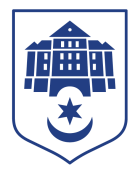 ТЕРНОПІЛЬСЬКА МІСЬКА РАДАПОСТІЙНА КОМІСІЯз питань регулювання земельних відносин та екологіїПротокол засідання комісії №5від 09.04.2021Всього членів комісії: 	(7) Роман Навроцький, Антон Горохівський, Микола Дерецький, Марія Пачковська, Ліна Прокопів, Роман Торожнюк,  Денис Фаріончук Присутні члени комісії: 	(6) Роман Навроцький, Антон Горохівський, Ліна Прокопів, Роман Торожнюк, Микола Дерецький, Марія ПачковськаВідсутні члени комісії:	(1) Денис ФаріончукПрисутні з власної ініціативи: Олександр Россомаха – депутат міської ради Кворум є. Засідання комісії правочинне.На засідання комісії запрошені:Віктор Кібляр – начальник відділу земельних ресурсів;Юлія Чорна – начальник організаційного відділу ради управління організаційно – виконавчої роботи.Головуючий – голова комісії Роман Навроцький.СЛУХАЛИ: Про затвердження порядку денного відповідно до листа від 07.04.2021 №6789.ВИСТУПИВ:	Віктор Кібляр, який запропонував доповнити порядок денний наступними проектами рішень міської ради:Затвердження технічної документації із землеустрою щодо встановлення меж земельної ділянки в натурі (на місцевості)  за  адресою  вул. Шевченка, 24  с.Іванківці  (в межах населеного пункту) Тернопільського (Зборівського) району Тернопільської області, яке належить до Тернопільської міської територіальної громади, гр. Юник М.Н.Про внесення змін в рішення міської ради (№ 7/50/116 «Про затвердження  проекту землеустрою щодо відведення земельної ділянки площею 0,5213га за адресою вул.Поліська, 11 ТОВ «Волхонтет-граніт»)Про надання дозволу на розроблення технічної документації із землеустрою щодо встановлення меж земельних ділянок в натурі (на місцевості) за адресою  с. Кобзарівка- Вертелка  Тернопільського району Тернопільської області, яке належить до Тернопільської міської територіальної громади, гр. Слупському Я.Й.Про затвердження технічної документації  із землеустрою щодо встановлення меж земельної ділянки в натурі (на місцевості) за адресою вул.Гайова, 8 гр. Галайчуку Ю.В.Про затвердження проекту землеустрою щодо відведення земельної ділянки за адресою вул. С.Качали КП фірмі «Тернопільбудінвестзамовник» Тернопільської міської радиПро передачу безоплатно у власність земельної ділянки за адресою вул.Тролейбусна,14а/18 гр.Мироненко Ю.С.Про надання дозволу на складання проекту землеустрою щодо відведення земельної ділянки для обслуговування багатоквартирного житлового будинку за адресою вул.Живова,37 ОСББ «Живова,37»Про затвердження технічної документації із землеустрою щодо встановлення меж земельної ділянки в натурі (на місцевості) за адресою с. Іванківці (в межах населеного пункту) Тернопільського (Зборівського) району Тернопільської області, яке належить до Тернопільської міської територіальної громади, гр. Мізерній М.Д.Про затвердження технічної документації із землеустрою щодо встановлення меж земельної ділянки в натурі (на місцевості) за адресою вул. Відродження, 32 с.Іванківці (в межах населеного пункту) Тернопільського (Зборівського) району Тернопільської області, яке належить до Тернопільської міської територіальної громади, гр. Мізерній М.Д.Про затвердження технічної документації із землеустрою щодо встановлення меж земельної ділянки в натурі (на місцевості) за адресою вул. Зелена, 25 с.Іванківці (в межах населеного пункту) Тернопільського (Зборівського) району Тернопільської області, яке належить до Тернопільської міської територіальної громади, гр. Кметю В.Я.Про затвердження технічної документації із землеустрою щодо встановлення меж земельних ділянок в натурі (на місцевості) за адресою с.Іванківці (в межах населеного пункту) Тернопільського (Зборівського) району Тернопільської області, яке належить до Тернопільської міської територіальної громади, гр. Кметю В.Я.Про затвердження технічної документації із землеустрою щодо встановлення меж земельної ділянки в натурі (на місцевості) за адресою вул.Гайова,34 ТОВ «МІЛКІС»Про надання дозволу на розроблення технічної документації із землеустрою щодо встановлення меж земельних ділянок в натурі (на місцевості) за адресою с. Вертелка Тернопільського (Зборівського) району Тернопільської області, яке належить до Тернопільської міської територіальної громади, гр. Папірняку П.С.Про надання дозволу на розроблення технічної документації із землеустрою щодо встановлення меж земельних ділянок в натурі (на місцевості) за адресою с. Вертелка Тернопільського району Тернопільської області, яке належить до  Тернопільської міської територіальної громади, гр. Ярошевській О.М.Про затвердження технічної документації із землеустрою щодо встановлення меж земельної ділянки в натурі (на місцевості) за адресою вул. Дубовецька,9 гр. Касіяну Г.М.Про надання дозволу на розроблення проекту землеустрою щодо відведення земельної ділянки за адресою с. Вертелка (в межах населеного пункту) Тернопільського (Зборівського) району Тернопільської області, яке належить до Тернопільської міської територіальної громади, гр. Сімінському В.В.Про надання дозволу на розроблення технічної документації із землеустрою щодо встановлення меж земельних ділянок в натурі (на місцевості) за адресою с. Вертелка Тернопільського (Зборівського) району Тернопільської області, яке належить до Тернопільської міської територіальної громади, гр. Бобиченко М.М.Про надання дозволу на розроблення проектів  землеустрою щодо відведення земельних ділянок за адресою вул. А. Чехова (гр. Ониськів О. С. та інші)ВИСТУПИВ:	Віктор Кібляр, який запропонував, з ініціативи автора, зняти з розгляду проект рішення «Про надання дозволу на розроблення проекту землеустрою щодо відведення земельної ділянки за адресою вул.Проектна гр.Хамуляк Н.Т.», так як даний проект рішення розглянуто на засіданні постійної комісії міської ради з питань регулювання земельних відносин та екології 01.03.2021 (витяг №3.73).ВИСТУПИВ:	Віктор Кібляр, який запропонував зняти з розгляду проект рішення «Про надання дозволу на поділ земельної ділянки, наданої в користування товариству з обмеженою відповідальністю «Компанія Добробуд» за адресою вул.15 Квітня-Академіка Сахарова.Результати голосування за затвердження порядку денного засідання в цілому, враховуючи пропозиції Віктора Кібляра: За – 6, проти- 0, утримались -0. Рішення прийнято. ВИРІШИЛИ:	Затвердити порядок денний засідання комісії в цілому.Порядок денний засідання:Слухали:Про надання дозволу на розроблення технічної документації із землеустрою щодо встановлення меж земельної ділянки в натурі (на місцевості) за адресою вул. Пом’яни, 15 с. Носівці (в межах населеного пункту) Тернопільського (Зборівського) району Тернопільської області, яке належить до Тернопільської міської територіальної громади, гр. Кошулинському І.ПДоповідав:	Віктор КіблярРезультати голосування за проект рішення: За -5, проти-0, утримались-0. (Роман Торожнюк був відсутній під час голосування). Рішення прийнято.Вирішили:	Рішення комісії №1 додається.Слухали:Про надання дозволу на розроблення технічної документації із землеустрою щодо встановлення меж земельної ділянки в натурі (на місцевості) за адресою с. Носівці Тернопільського (Зборівського) району Тернопільської області, яке належить до Тернопільської міської територіальної громади, гр. Кошулинському І.П.Доповідав:	Віктор КіблярРезультати голосування за проект рішення: За -6, проти-0, утримались-0. Рішення прийнято.Вирішили:	Рішення комісії №2 додається.Слухали:Про надання дозволу на розроблення технічної документації із землеустрою щодо встановлення меж земельної ділянки в натурі (на місцевості) за адресою с. Кобзарівка Тернопільського (Зборівського) району Тернопільської області, яке належить до Тернопільської міської територіальної громади, гр. Жонці О.М.Доповідав:	Віктор КіблярРезультати голосування за проект рішення: За -6, проти-0, утримались-0. Рішення прийнято.Вирішили:	Рішення комісії №3 додається.Слухали:Про надання дозволу на розроблення технічної документації із землеустрою щодо встановлення меж земельної ділянки в натурі (на місцевості) 
за адресою  вул. Центральна, 77 с. Чернихів (в межах населеного пункту) Тернопільського (Зборівського) району Тернопільської області, яке належить до Тернопільської міської територіальної громади,  гр. Воробець Г.В.Доповідав:	Віктор КіблярРезультати голосування за проект рішення: За -6, проти-0, утримались-0. Рішення прийнято.Вирішили:	Рішення комісії №4 додається.Слухали:Про надання дозволу на розроблення технічної документації із землеустрою щодо встановлення меж земельної ділянки в натурі (на місцевості)
за адресою вул. Центральна, 45 А с. Кобзарівка (в межах населеного пункту) Тернопільського (Зборівського) району Тернопільської області, яке належить до Тернопільської міської територіальної громади, гр. Жонці О.М.Доповідав:	Віктор КіблярРезультати голосування за проект рішення: За -6, проти-0, утримались-0. Рішення прийнято.Вирішили:	Рішення комісії №5 додається.Слухали:Про надання дозволу на розроблення технічної документації із землеустрою щодо встановлення меж земельної ділянки в натурі (на місцевості) за
адресою  с. Чернихів (в межах населеного пункту) Тернопільського (Зборівського) району Тернопільської області, яке належить до Тернопільської міської територіальної громади, гр. Воробець Г.В.Доповідав:	Віктор КіблярРезультати голосування за проект рішення: За -6, проти-0, утримались-0. Рішення прийнято.Вирішили:	Рішення комісії №6 додається.Слухали:Про надання дозволу на розроблення технічної документації із землеустрою щодо встановлення меж земельної ділянки в натурі (на місцевості) за адресою с. Вертелка Тернопільського (Зборівського) району Тернопільської області, яке належить до Тернопільської міської територіальної громади, гр. Кирилюк М.В.Доповідав:	Віктор КіблярРезультати голосування за проект рішення: За -6, проти-0, утримались-0. Рішення прийнято.Вирішили:	Рішення комісії №7 додається.Слухали:Про затвердження технічної документації із землеустрою щодо встановлення меж земельної ділянки в натурі (на місцевості)  за  адресою  с. Вертелка  (в межах населеного пункту) Тернопільського (Зборівського) району Тернопільської області, яке належить до Тернопільської міської територіальної громади, гр. Гаврищак О.Ф.Доповідав:	Віктор КіблярРезультати голосування за проект рішення: За -6, проти-0, утримались-0. Рішення прийнято.Вирішили:	Рішення комісії №8 додається.Слухали:Про надання дозволу на розроблення технічної документації із землеустрою щодо встановлення меж земельної ділянки в натурі (на місцевості)  за адресою  вул. Горанська, 14А с. Чернихів (в межах населеного пункту) Тернопільського (Зборівського) району Тернопільської області, яке належить до Тернопільської міської територіальної громади,  гр. Шаблій Л.З.Доповідав:	Віктор КіблярРезультати голосування за проект рішення: За -6, проти-0, утримались-0. Рішення прийнято.Вирішили:	Рішення комісії №9 додається.Слухали:Про затвердження технічної документації із  землеустрою щодо встановлення меж земельної  ділянки в натурі (на місцевості) за адресою вул. Горанська, 3 с. Чернихів (в межах  населеного пункту) Тернопільського (Зборівського)  району Тернопільської області, яке належить до  Тернопільської міської територіальної громади,  гр. Шпаковській М.І.Доповідав:	Віктор КіблярРезультати голосування за проект рішення: За -6, проти-0, утримались-0. Рішення прийнято.Вирішили:	Рішення комісії №10 додається.Слухали:Про затвердження технічної документації із землеустрою щодо встановлення меж земельних ділянок в натурі (на місцевості) за адресою с. Чернихів Тернопільського (Зборівського) району Тернопільської області, яке належить до Тернопільської міської територіальної громади, гр. Шпаковській М.І.Доповідав:	Віктор КіблярРезультати голосування за проект рішення: За -6, проти-0, утримались-0. Рішення прийнято.Вирішили:	Рішення комісії №11 додається.Слухали:Про затвердження технічної документації із землеустрою щодо встановлення меж земельної ділянки в натурі (на місцевості) за адресою с. Чернихів Тернопільського (Зборівського) району Тернопільської області, яке належить до Тернопільської міської територіальної громади,  гр. Вайді А.Р.Доповідав:	Віктор КіблярРезультати голосування за проект рішення: За -6, проти-0, утримались-0. Рішення прийнято.Вирішили:	Рішення комісії №12 додається.Слухали:Про надання дозволу на поділ земельної ділянки, наданої в користування ФО-П Степанка В.В. за адресою вул. Лозовецька, 28Доповідав:	Віктор КіблярРезультати голосування за проект рішення: За -0, проти-0, утримались-6. Рішення  не прийнято.Вирішили:	Рішення комісії №13 додається.Слухали:Про надання дозволу на розроблення проекту землеустрою щодо відведення земельної ділянки за адресою вул. Стрілецька, 10, с. Малашівці Тернопільського району Тернопільської області, яке належить до Тернопільської міської територіальної громади, релігійній організації «Парафія Пресвятої  Трійці села Малашівці Зборівського району Тернопільсько-Зборівської архиєпархії Української Греко-Католицької Церкви»Доповідав:	Віктор КіблярРезультати голосування за проект рішення: За -6, проти-0, утримались-0. Рішення прийнято.Вирішили:	Рішення комісії №14 додається.Слухали:Про надання дозволу на складання технічної документації із землеустрою щодо встановлення меж земельної ділянки в натурі (на місцевості) за адресою вул.Микулинецька, 40а ПП «УКР-ПЕТРОЛЬ»Доповідав:	Віктор КіблярРезультати голосування за проект рішення: За -0, проти-0, утримались-6. Рішення не прийнято.Вирішили:	Рішення комісії №15 додається.Слухали:Про надання дозволу на розроблення проекту землеустрою щодо відведення земельної ділянки за адресою вул.А.Манастирського, 8  ТМШРБП «Міськшляхрембуд»Доповідав:	Віктор КіблярРезультати голосування за проект рішення: За -6, проти-0, утримались-0. Рішення прийнято.Вирішили:	Рішення комісії №16 додається.Слухали:Про надання дозволу на розроблення технічної документації із землеустрою щодо встановлення меж земельної ділянки в натурі (на місцевості) за адресою вул.Шашкевича,8 гр.Мелимука Бенько А.О., Мелимука С.В.Доповідав:	Віктор Кібляр	Результати голосування за проект рішення: За -6, проти-0, утримались-0. Рішення прийнято.Вирішили:	Рішення комісії №17 додається.Слухали:Про затвердження проекту землеустрою щодо відведення земельної ділянки за
адресою вул.Зарічна,36 гр.Май Г.П.Доповідав:	Віктор КіблярРезультати голосування за проект рішення: За -6, проти-0, утримались-0. Рішення прийнято.Вирішили:	Рішення комісії №18 додається.Слухали:Про надання дозволу на складання проекту землеустрою земельної ділянки за адресою вул.Волинська,23 гр.Дзерблюк М.В.Доповідав:	Віктор КіблярРезультати голосування за проект рішення: За -5 (Роман Торожнюк був відсутній під час голосування), проти-0, утримались-0. Рішення прийнято.Вирішили:	Рішення комісії №19 додається.Слухали:Про затвердження проекту землеустрою щодо відведення земельної ділянки по зміні цільового призначення за адресою вул.Оболоня,33 гр.Яримовичу Б.В.Доповідав:	Віктор КіблярРезультати голосування за проект рішення: За -3 (Роман Навроцький, Ліна Прокопів, Марія Пачковська), проти-0, утримались-3 (Антон Горохівський, Микола Дерецький, Роман Торожнюк). Рішення не прийнято.Вирішили:	Рішення комісії №20 додається.Слухали:Про надання дозволу на складання проекту землеустрою земельної ділянки за адресою вул.А.Малишка,26 гр.Смакоус Г.МДоповідав:	Віктор КіблярРезультати голосування за проект рішення: За -6, проти-0, утримались-0. Рішення прийнято.Вирішили:	Рішення комісії №21 додається.Слухали:Про затвердження проекту землеустрою щодо відведення земельної ділянки за адресою вул.Проектна гр.Швецю В.ВДоповідав:	Віктор КіблярРезультати голосування за проект рішення: За -0, проти-0, утримались-6. Рішення не прийнято.Вирішили:	Рішення комісії №22 додається.Слухали:Про надання дозволу на поділ земельної ділянки за адресою вул. Микулинецька, 115, яка перебуває в оренді ОК ТІЗ «Цукровар»Доповідав:	Віктор КіблярРезультати голосування за проект рішення: За -1 (Ліна Прокопів), проти-0, утримались-5 (Роман Навроцький, Антон Горохівський, Микола Дерецький, Роман Торожнюк, Марія Пачковська). Рішення не прийнято.Вирішили:	Рішення комісії №23 додається.Слухали:Про затвердження технічної документації із землеустрою щодо встановлення меж земельної ділянки в натурі (на місцевості) за адресою вул.Південна,23 гр.Лучку Р.М.Доповідав:	Віктор КіблярРезультати голосування за проект рішення: За -0, проти-0, утримались-6. Рішення не прийнято.Вирішили:	Рішення комісії №24 додається.Слухали:Про надання дозволу на розроблення проекту землеустрою щодо відведення земельної ділянки за адресою вул.Микулинецька,115/194 гр.Кабо В.В.Доповідав:	Віктор КіблярРезультати голосування за проект рішення: За -6, проти-0, утримались-0. Рішення прийнято.Вирішили:	Рішення комісії №25 додається.Слухали:Про надання дозволу на розроблення проекту землеустрою щодо відведення земельної ділянки за адресою вул.В.Болюха,8 гр.Левандовській Л.В., Геділя О.В., Геділя А.М., Соколовській Г.Д., Сторожук М.П., Сторожук І.О., Сторожуку О.З.Доповідав:	Віктор КіблярРезультати голосування за проект рішення: За -6, проти-0, утримались-0. Рішення прийнято.Вирішили:	Рішення комісії №26 додається.Слухали:Про затвердження проектів землеустрою щодо відведення земельних ділянок за адресою вул. Текстильна (гр. Янзюк С. І. та інші)Доповідав:	Віктор КіблярВиступив:  Роман Навроцький, який запропонував перенести розгляд проекту рішення «Про затвердження проектів землеустрою щодо відведення земельних ділянок за адресою вул.Текстильна (гр. Янзюк С. І. та інші)» на чергове засідання комісії.Результати голосування за пропозицію Романа Навроцького: За -6, проти-0, утримались-0. Рішення прийнято.Вирішили:	Рішення комісії №27 додається.Слухали:Про надання дозволу на розроблення технічної документації із землеустрою
щодо встановлення меж земельної ділянки в натурі (на місцевості) за адресою вул.Глибока,52 гр.Модецю О.В. Доповідав:	Віктор КіблярРезультати голосування за проект рішення: За -6, проти-0, утримались-0. Рішення прийнято.Вирішили:	Рішення комісії №28 додається.Слухали:Про затвердження проекту землеустрою щодо відведення земельної ділянки для обслуговування багатоквартирного житлового будинку з вбудованими стоянками та приміщеннями громадського призначення за адресою вул. Ю.Іллєнка,3а ОСББ «Богуслава»Доповідав:	Віктор КіблярРезультати голосування за проект рішення: За -6, проти-0, утримались-0. Рішення прийнято.Вирішили:	Рішення комісії №29 додається.Слухали:Про затвердження проекту землеустрою щодо відведення земельної ділянки по зміні її цільового призначення за адресою просп.Злуки гр.Бураку Р.М.Доповідав:	Віктор КіблярРезультати голосування за проект рішення: За -6, проти-0, утримались-0. Рішення прийнято.Вирішили:	Рішення комісії №30 додається.Слухали:Про надання дозволу на розроблення проекту землеустрою щодо відведення земельної ділянки для обслуговування багатоквартирного житлового будинку за адресою вул. Галицька,22 ОСББ «Галицька 22»Доповідав:	Віктор КіблярРезультати голосування за проект рішення: За -4 (Микола Дерецький, Марія Пачковська, Роман Торожнюк, Антон Горохівський), проти-0, утримались-2 (Роман Навроцький, Ліна Прокопів). Рішення прийнято.Вирішили:	Рішення комісії №31 додається.Слухали:Про затвердження проекту землеустрою щодо відведення земельної ділянки для обслуговування багатоквартирного житлового будинку за адресою вул. Лук’яновича,2 ОСББ «Лук’яновича 2»Доповідав:	Віктор КіблярРезультати голосування за проект рішення: За -6, проти-0, утримались-0. Рішення прийнято.Вирішили:	Рішення комісії №32 додається.Слухали:Про надання дозволу на розроблення проекту землеустрою щодо відведення земельної ділянки за адресою вул.Чумацька,39а гр.Дудар О.А.Доповідав:	Віктор КіблярВиступив: Олександр РоссомахаВиступив: Роман Навроцький, який запропонував здійснити виїзне засідання на дану земельну ділянку Результати голосування за пропозицію Романа Навроцького: За -6, проти-0, утримались-0. Рішення прийнято.Вирішили:	Рішення комісії №33 додається.Слухали:Про надання земельної ділянки для обслуговування багатоквартирного будинку за адресою вул.Шопена,4 ОСББ «Шопена,4»Доповідав:	Віктор КіблярРезультати голосування за проект рішення: За -6, проти-0, утримались-0. Рішення прийнято.Вирішили:	Рішення комісії №34 додається.Слухали:Про внесення змін в рішення міської ради (№7/51/178 аукціон вул.Бережанська; №8/1/86 гр.НаумовуО.І., вул.Текстильна )Доповідав:	Віктор КіблярВиступив: Олександр РоссомахаВиступив: Роман Навроцький, який запропонував здійснити виїзне засідання для розгляду даного проекту рішення.Результати голосування за пропозицію Романа Навроцького: За -6, проти-0, утримались-0. Рішення прийнято.Вирішили:	Рішення комісії №35 додається.Слухали:Про затвердження проекту землеустрою щодо відведення земельної ділянки за адресою вул. Д. Лук’яновича, 8 ФО-П Кручку В.В.Доповідав:	Віктор КіблярРезультати голосування за проект рішення: За -6, проти-0, утримались-0. Рішення прийнято.Вирішили:	Рішення комісії №36 додається.Слухали:Про затвердження проекту землеустрою щодо відведення земельної ділянки за адресою вул.Проектна гр.Ляхову В.ВДоповідав:	Віктор КіблярРезультати голосування за проект рішення: За -0, проти-0, утримались-6. Рішення не прийнято.Вирішили:	Рішення комісії №37 додається.Слухали:Про затвердження проекту землеустрою щодо відведення земельної ділянки за адресою вул.Проектна гр.Морозу Л.І.Доповідав:	Віктор КіблярРезультати голосування за проект рішення: За -0, проти-0, утримались-6. Рішення не прийнято.Вирішили:	Рішення комісії №38 додається.Слухали:Про надання дозволу на розроблення технічної документації із землеустрою щодо встановлення меж земельної ділянки в натурі (на місцевості) за 
адресою  вул. Центральна, буд. 74 с. Курівці (в межах населеного пункту) Тернопільського району Тернопільської області, яке належить до Тернопільської міської територіальної громади, гр. Машкаринець І. Т.Доповідав:	Віктор КіблярРезультати голосування за проект рішення: За -6, проти-0, утримались-0. Рішення прийнято.Вирішили:	Рішення комісії №39 додається.Слухали:Про надання дозволу на розроблення технічної документації із землеустрою щодо встановлення меж земельної ділянки в натурі (на місцевості) 
за адресою  с. Іванківці  Тернопільського району Тернопільської області, яке належить до Тернопільської міської територіальної громади, гр. Крамару Я.Б.Доповідав:	Віктор КіблярРезультати голосування за проект рішення: За -6, проти-0, утримались-0. Рішення прийнято.Вирішили:	Рішення комісії №40 додається.Слухали:Про затвердження проекту землеустрою щодо відведення земельної ділянки за адресою вул. Живова гр. Хоптій О. В.Доповідав:	Віктор КіблярРезультати голосування за проект рішення: За -0, проти-0, утримались-6. Рішення не прийнято.Вирішили:	Рішення комісії №41 додається.Слухали:Про надання дозволу на розроблення проекту землеустрою щодо відведення земельної ділянки за адресою вул. М. Карпенка, 12г гр. Хмелю А. О.Доповідав:	Віктор КіблярРезультати голосування за проект рішення: За -0, проти-0, утримались-6. Рішення не прийнято.Вирішили:	Рішення комісії №42 додається.Слухали:Про затвердження проекту землеустрою щодо відведення земельної ділянки за адресою вул. С. Будного, 23 гр. Столярчуку П. П.Доповідав:	Віктор КіблярРезультати голосування за проект рішення: За -6, проти-0, утримались-0. Рішення прийнято.Вирішили:	Рішення комісії №43 додається.Слухали:Про надання дозволу на розроблення технічної документації із землеустрою
щодо встановлення меж земельної ділянки в натурі (на місцевості) за адресою  с. Курівці (в межах населеного пункту) Тернопільського району Тернопільської області, яке належить до Тернопільської міської територіальної громади, гр. Балюку В.Б.Доповідав:	Віктор КіблярРезультати голосування за проект рішення: За -0, проти-0, утримались-6. Рішення не прийнято.Вирішили:	Рішення комісії №44 додається.Слухали:Про надання дозволу на розроблення технічної документації із землеустрою щодо встановлення меж земельної ділянки в натурі (на місцевості)
за адресою  вул. Долішня, буд. 43 с. Курівці (в межах населеного пункту) Тернопільського району Тернопільської області, яке належить до Тернопільської міської територіальної громади, гр. Хомину Т.М.Доповідав:	Віктор КіблярРезультати голосування за проект рішення: За -6, проти-0, утримались-0. Рішення прийнято.Вирішили:	Рішення комісії №45 додається.Слухали:Про затвердження проекту землеустрою щодо відведення земельної ділянки за адресою с. Глядки Тернопільського району Тернопільської області, яке належить до Тернопільської міської територіальної громади, гр. Теслі Ю.М.Доповідав:	Віктор КіблярРезультати голосування за проект рішення: За -0, проти-0, утримались-6. Рішення не прийнято.Вирішили:	Рішення комісії №46 додається.Слухали:Про затвердження проекту землеустрою щодо відведення земельної ділянки  за адресою с. Курівці Тернопільського району Тернопільської області, яке належить до Тернопільської міської територіальної громади, гр. Чернецькій М. В.Доповідав:	Віктор КіблярРезультати голосування за проект рішення: За -0, проти-0, утримались-6. Рішення не прийнято.Вирішили:	Рішення комісії №47 додається.Слухали:Про затвердження проекту землеустрою щодо відведення земельної ділянки за адресою с. Глядки Тернопільського району Тернопільської області,  яке належить до Тернопільської міської територіальної громади, гр. Ювченку В. С.Доповідав:	Віктор КіблярРезультати голосування за проект рішення: За -0, проти-0, утримались-6. Рішення не прийнято.Вирішили:	Рішення комісії №48 додається.Слухали:Про затвердження проекту землеустрою щодо відведення земельної ділянки за адресою с. Глядки Тернопільського району Тернопільської області, яке належить до Тернопільської міської територіальної громади, гр. Треснюку П. М.Доповідав:	Віктор КіблярРезультати голосування за проект рішення: За -0, проти-0, утримались-6. Рішення не прийнято.Вирішили:	Рішення комісії №49 додається.Слухали:Про надання дозволу на розроблення технічної документації із землеустрою щодо встановлення меж земельних ділянок в натурі (на місцевості) 
за адресою  с. Глядки  (в межах населеного пункту) Тернопільського району Тернопільської області, яке належить до Тернопільської міської територіальної громади, гр. Романів М. І.Доповідав:	Віктор КіблярРезультати голосування за проект рішення: За -0, проти-0, утримались-6. Рішення не прийнято.Вирішили:	Рішення комісії №50 додається.Слухали:Про надання дозволу на розроблення технічної документації із землеустрою щодо встановлення меж земельної ділянки в натурі (на місцевості) за адресою вул. Зелена, буд. 17 с. Курівці (в межах населеного пункту) Тернопільського району Тернопільської області, яке належить до Тернопільської міської територіальної громади, гр. Завадовському В. М.Доповідав:	Віктор КіблярРезультати голосування за проект рішення: За -6, проти-0, утримались-0. Рішення прийнято.Вирішили:	Рішення комісії №51 додається.Слухали:Про надання дозволу на розроблення проекту  землеустрою щодо відведення земельної ділянки  за адресою с. Курівці (в межах населеного пункту) 
 Тернопільського району Тернопільської області, яке належить до Тернопільської міської територіальної  громади, гр. Машкаринцю М. М.Доповідав:	Віктор КіблярРезультати голосування за проект рішення: За -6, проти-0, утримались-0. Рішення прийнято.Вирішили:	Рішення комісії №52 додається.Слухали:Про надання дозволу на розроблення технічної документації із землеустрою щодо встановлення меж земельної ділянки в натурі (на місцевості) за 
адресою вул. Загороди, буд. 16 с. Курівці (в межах населеного пункту) Тернопільського району Тернопільської області, яке належить до Тернопільської міської територіальної громади,   гр. Морозу В. Я.Доповідав:	Віктор КіблярРезультати голосування за проект рішення: За -6, проти-0, утримались-0. Рішення прийнято.Вирішили:	Рішення комісії №53 додається.Слухали:Про надання дозволу на розроблення проекту землеустрою щодо відведення земельної ділянки за адресою вул.Б.Хмельницького гр.Мичку В.В.Доповідав:	Віктор КіблярВиступив: Роман Навроцький, який запропонував зняти з розгляду даний проект рішення.Результати голосування за пропозицію Романа Навроцького: За -4 (Роман Навроцький, Марія Пачковська, Ліна Прокопів, Антон Горохівський, проти-0, утримались-0, відсутні під час голосування – 2 (Микола Дерецький, Роман Торожнюк). Рішення прийнято.Вирішили:	Рішення комісії №54 додається.Слухали:Про затвердження проекту землеустрою щодо відведення земельної ділянки  за адресою с. Курівці Тернопільського району Тернопільської  області, яке належить до Тернопільської міської територіальної громади, гр. Лисому О.З.Доповідав:	Віктор КіблярРезультати голосування за проект рішення: За -6, проти-0, утримались-0. Рішення прийнято.Вирішили:	Рішення комісії №55 додається.Слухали:Про затвердження проекту землеустрою щодо відведення земельної ділянки  за адресою с. Курівці Тернопільського району Тернопільської області, яке належить до Тернопільської міської територіальної громади, гр. Багрій М.В.Доповідав:	Віктор КіблярРезультати голосування за проект рішення: За -0, проти-0, утримались-6. Рішення не прийнято.Вирішили:	Рішення комісії №56 додається.Слухали:Про надання дозволу на розроблення проекту землеустрою щодо відведення земельної ділянки за адресою с. Малашівці (в межах населеного пункту) Тернопільського району Тернопільської області, яке належить до Тернопільської міської територіальної громади,  гр. Микитюк У.А.Доповідав:	Віктор КіблярРезультати голосування за проект рішення: За -6, проти-0, утримались-0. Рішення прийнято.Вирішили:	Рішення комісії №57 додається.Слухали:Про затвердження технічної документації із землеустрою щодо встановлення меж земельної ділянки в натурі (на місцевості) за адресою с. Курівці Тернопільського району Тернопільської області, яке належить до Тернопільської міської територіальної громади, гр. Сендик М.В.Доповідав:	Віктор КіблярРезультати голосування за проект рішення: За -6, проти-0, утримались-0. Рішення прийнято.Вирішили:	Рішення комісії №58 додається.Слухали:Про надання дозволу на розроблення технічної документації із землеустрою щодо встановлення меж земельної ділянки в натурі (на місцевості) за адресою  с. Іванківці Тернопільського району Тернопільської області, яке належить до Тернопільської міської територіальної громади, гр. Мультан Г.О.Доповідав:	Віктор КіблярРезультати голосування за проект рішення: За -6, проти-0, утримались-0. Рішення прийнято.Вирішили:	Рішення комісії №59 додається.Слухали:Про надання дозволу на розроблення технічної документації із землеустрою щодо встановлення меж земельної ділянки в натурі (на місцевості) за адресою  вул. Рови, буд. 13 с. Курівці (в межах населеного пункту) Тернопільського району Тернопільської області, яке належить до Тернопільської міської територіальної громади,  гр. Мілевич І. І.Доповідав:	Віктор КіблярРезультати голосування за проект рішення: За -6, проти-0, утримались-0. Рішення прийнято.Вирішили:	Рішення комісії №60 додається.Слухали:Про затвердження технічної документації із землеустрою щодо встановлення меж земельної ділянки в натурі (на місцевості) за адресою с. Курівці Тернопільського району Тернопільської області, яке належить до Тернопільської міської територіальної громади,  гр. Бенцал О.М.Доповідав:	Віктор КіблярРезультати голосування за проект рішення: За -6, проти-0, утримались-0. Рішення прийнято.Вирішили:	Рішення комісії №61 додається.Слухали:Про затвердження технічної документації із землеустрою щодо встановлення меж земельних ділянок в натурі (на місцевості) за адресою с. Курівці Тернопільського району Тернопільської області, яке належить до Тернопільської міської територіальної громади, гр. Машкаринець І. Т.Доповідав:	Віктор КіблярРезультати голосування за проект рішення: За -6, проти-0, утримались-0. Рішення прийнято.Вирішили:	Рішення комісії №62 додається.Слухали:Про надання дозволу на розроблення проекту землеустрою щодо відведення земельної ділянки за адресою вул.Відродження,29 с.Іванківці (в межах населеного пункту) Тернопільського району Тернопільської області, яке належить до Тернопільської міської територіальної громади, гр. Матуш Н.Р.Доповідав:	Віктор КіблярРезультати голосування за проект рішення: За -6, проти-0, утримались-0. Рішення прийнято.Вирішили:	Рішення комісії №63 додається.Слухали:Про затвердження технічної документації із землеустрою щодо встановлення меж земельної ділянки в натурі (на місцевості) за адресою с. Курівці Тернопільського району Тернопільської області, яке належить до Тернопільської міської територіальної громади, гр. Полигач Г. Д.Доповідав:	Віктор КіблярРезультати голосування за проект рішення: За -6, проти-0, утримались-0. Рішення прийнято.Вирішили:	Рішення комісії №64 додається.Слухали:Про затвердження технічної документації із землеустрою щодо встановлення меж земельної ділянки в натурі (на місцевості) за межами населеного пункту с. Курівці Тернопільського району Тернопільської області, яке належить до Тернопільської міської територіальної громади, гр. Чорному В. Й.Доповідав:	Віктор КіблярРезультати голосування за проект рішення: За -6, проти-0, утримались-0. Рішення прийнято.Вирішили:	Рішення комісії №65 додається.Слухали:Про надання дозволу на розроблення проекту землеустрою щодо відведення земельної ділянки за адресою с. Малашівці (в межах населеного пункту) Тернопільського району Тернопільської області, яке належить до Тернопільської міської територіальної громади, гр. Пономарьовій М.В.Доповідав:	Віктор КіблярРезультати голосування за проект рішення: За -6, проти-0, утримались-0. Рішення прийнято.Вирішили:	Рішення комісії №66 додається.Слухали:Про затвердження технічної документації із землеустрою щодо встановлення меж земельних ділянок в натурі (на місцевості) за адресою с. Курівці
Тернопільського району Тернопільської області, яке належить до Тернопільської міської територіальної громади, гр. Чорному Ю. В.Доповідав:	Віктор КіблярРезультати голосування за проект рішення: За -6, проти-0, утримались-0. Рішення прийнято.Вирішили:	Рішення комісії №67 додається.Слухали:Про надання дозволу на розроблення проекту землеустрою щодо відведення земельної ділянки за адресою с. Іванківці (в межах населеного пункту) 
Тернопільського району Тернопільської області, яке належить до Тернопільської міської територіальної громади, гр. Матушу Д.П.Доповідав:	Віктор КіблярРезультати голосування за проект рішення: За -6, проти-0, утримались-0. Рішення прийнято.Вирішили:	Рішення комісії №68 додається.Слухали:Про надання дозволу на розроблення проекту землеустрою щодо відведення земельної ділянки за адресою с. Іванківці (в межах населеного пункту) 
Тернопільського району Тернопільської області, яке належить до Тернопільської міської територіальної громади, гр. Гвоздику С.Д.Доповідав:	Віктор КіблярРезультати голосування за проект рішення: За -6, проти-0, утримались-0. Рішення прийнято.Вирішили:	Рішення комісії №69 додається.Слухали:Про затвердження проекту землеустрою щодо відведення земельної ділянки  за адресою с.Курівці Тернопільського району Тернопільської області, яке належить до Тернопільської міської територіальної громади, гр. Лисій Н. Б.Доповідав:	Віктор КіблярРезультати голосування за проект рішення: За -6, проти-0, утримались-0. Рішення прийнято.Вирішили:	Рішення комісії №70 додається.Слухали:Про надання дозволу на розроблення проекту землеустрою щодо відведення земельної ділянки за адресою с.Іванківці (в межах населеного пункту) 
Тернопільського району Тернопільської області, яке належить до Тернопільської міської територіальної громади, гр. Матуш Н.Р.Доповідав:	Віктор КіблярРезультати голосування за проект рішення: За -6, проти-0, утримались-0. Рішення прийнято.Вирішили:	Рішення комісії №71 додається.Слухали:Про затвердження проекту землеустрою щодо відведення земельної ділянки  за адресою с. Курівці Тернопільського району Тернопільської області, яке належить до Тернопільської міської територіальної громади, гр. Сараків Л. М.Доповідав:	Віктор КіблярРезультати голосування за проект рішення: За -6, проти-0, утримались-0. Рішення прийнято.Вирішили:	Рішення комісії №72 додається.Слухали:Про надання дозволу на розроблення проекту землеустрою щодо відведення земельної ділянки за адресою с. Малашівці (в межах населеного пункту) Тернопільського району Тернопільської області, яке належить до Тернопільської міської територіальної громади,  гр. Більському І.І.Доповідав:	Віктор КіблярРезультати голосування за проект рішення: За -6, проти-0, утримались-0. Рішення прийнято.Вирішили:	Рішення комісії №73 додається.Слухали:Про надання дозволу на розроблення проекту землеустрою щодо відведення земельної ділянки за адресою с. Іванківці (в межах населеного пункту) 
Тернопільського району Тернопільської області, яке належить до Тернопільської міської територіальної громади, гр. Матушу А.Г.Доповідав:	Віктор КіблярРезультати голосування за проект рішення: За -6, проти-0, утримались-0. Рішення прийнято.Вирішили:	Рішення комісії №74 додається.Слухали:Про затвердження технічної документації із землеустрою щодо встановлення меж земельної ділянки в натурі (на місцевості) за адресою с. Курівці
Тернопільського району Тернопільської області, яке належить до Тернопільської міської територіальної громади, гр. Чортику П.М.Доповідав:	Віктор КіблярРезультати голосування за проект рішення: За -6, проти-0, утримались-0. Рішення прийнято.Вирішили:	Рішення комісії №75 додається.Слухали:Про надання дозволу на розроблення проекту землеустрою щодо відведення земельної ділянки за адресою с. Малашівці (в межах населеного пункту) 
Тернопільського району Тернопільської області, яке належить до Тернопільської міської територіальної громади, гр. Теслюк О.І.Доповідав:	Віктор КіблярРезультати голосування за проект рішення: За -6, проти-0, утримались-0. Рішення прийнято.Вирішили:	Рішення комісії №76 додається.Слухали:Про затвердження технічної документації із землеустрою щодо встановлення меж земельної ділянки в натурі (на місцевості) за адресою с. Курівці Тернопільського району Тернопільської області, яке належить до Тернопільської міської територіальної громади, гр. Чортик О. С.Доповідав:	Віктор КіблярРезультати голосування за проект рішення: За -6, проти-0, утримались-0. Рішення прийнято.Вирішили:	Рішення комісії №77 додається.Слухали:Про надання дозволу на розроблення проекту землеустрою щодо відведення земельної ділянки за адресою с. Малашівці (в межах населеного пункту) Тернопільського району Тернопільської області, яке належить до Тернопільської міської територіальної громади, гр.Петришин О.В.Доповідав:	Віктор КіблярРезультати голосування за проект рішення: За -6, проти-0, утримались-0. Рішення прийнято.Вирішили:	Рішення комісії №78 додається.Слухали:Про надання дозволу на розроблення проекту землеустрою щодо відведення земельної ділянки за адресою с.Іванківці (в межах населеного пункту) 
Тернопільського району Тернопільської області, яке належить до Тернопільської міської територіальної громади, гр. Венгер О.В.Доповідав:	Віктор КіблярРезультати голосування за проект рішення: За -6, проти-0, утримались-0. Рішення прийнято.Вирішили:	Рішення комісії №79 додається.Слухали:Про затвердження технічної документації із землеустрою щодо встановлення меж земельної ділянки в натурі (на місцевості) за адресою вул. Долішня, буд. 155 с. Курівці (в межах населеного пункту) Тернопільського району Тернопільської області, яке належить до Тернопільської міської територіальної громади, гр. Козюпі І.Б., Лешенок Н.Б.Доповідав:	Віктор КіблярРезультати голосування за проект рішення: За -6, проти-0, утримались-0. Рішення прийнято.Вирішили:	Рішення комісії №80 додається.Слухали:Про надання дозволу на розроблення проекту землеустрою щодо відведення земельної ділянки за адресою с. Малашівці (в межах населеного пункту) Тернопільського району Тернопільської області, яке належить до Тернопільської міської територіальної громади,  гр.Гуралю В.Б.Доповідав:	Віктор КіблярРезультати голосування за проект рішення: За -6, проти-0, утримались-0. Рішення прийнято.Вирішили:	Рішення комісії №81 додається.Слухали:Про надання дозволу на розроблення технічної документації із землеустрою щодо встановлення меж земельних ділянок в натурі (на місцевості) за
адресою  с. Курівці (в межах населеного пункту) Тернопільського району Тернопільської області, яке належить до Тернопільської міської територіальної громади, гр. Кульчинській Г.М.Доповідав:	Віктор КіблярРезультати голосування за проект рішення: За -6, проти-0, утримались-0. Рішення прийнято.Вирішили:	Рішення комісії №82 додається.Слухали:Про надання дозволу на розроблення проекту землеустрою щодо відведення земельної ділянки за адресою с. Курівці (в межах населеного пункту) Тернопільського району Тернопільської області, яке належить до Тернопільської міської територіальної громади, гр.Петрусику В. Г.Доповідав:	Віктор КіблярРезультати голосування за проект рішення: За -6, проти-0, утримались-0. Рішення прийнято.Вирішили:	Рішення комісії №83 додається.Слухали:Про надання дозволу на розроблення технічної документації із землеустрою щодо встановлення меж земельної ділянки в натурі (на місцевості) за адресою с. Глядки (в межах населеного пункту) Тернопільського району Тернопільської області, яке належить до Тернопільської міської територіальної громади, гр. Миколіву О. В.Доповідав:	Віктор КіблярРезультати голосування за проект рішення: За -0, проти-0, утримались-6. Рішення не прийнято.Вирішили:	Рішення комісії №84 додається.Слухали:Про надання дозволу на розроблення проекту землеустрою щодо відведення земельної ділянки за адресою с. Малашівці (в межах населеного пункту) Тернопільського району Тернопільської області, яке належить до Тернопільської міської територіальної громади,  гр.Білоус О.Р.Доповідав:	Віктор КіблярРезультати голосування за проект рішення: За -6, проти-0, утримались-0. Рішення прийнято.Вирішили:	Рішення комісії №85 додається.Слухали:Про надання дозволу на розроблення проекту землеустрою щодо відведення земельної ділянки за адресою с. Малашівці (в межах населеного пункту) Тернопільського району Тернопільської області, яке належить до Тернопільської міської територіальної громади, гр.Більській І.Я.Доповідав:	Віктор КіблярРезультати голосування за проект рішення: За -6, проти-0, утримались-0. Рішення прийнято.Вирішили:	Рішення комісії №86 додається.Слухали:Про надання дозволу на розроблення технічної документації із землеустрою щодо встановлення меж земельної ділянки в натурі (на місцевості) за адресою  с. Чернихів (в межах населеного пункту) Тернопільського району Тернопільської області, яке належить до Тернопільської міської територіальної громади, гр. Скибиляк Н. В.Доповідав:	Віктор КіблярРезультати голосування за проект рішення: За -6, проти-0, утримались-0. Рішення прийнято.Вирішили:	Рішення комісії №87 додається.Слухали:Про надання дозволу на розроблення технічної документації із землеустрою щодо встановлення меж земельної ділянки в натурі (на місцевості) за адресою  с. Кобзарівка Тернопільського району Тернопільської області, яке належить до Тернопільської міської територіальної громади, гр. Мущанській Я.І.Доповідав:	Віктор КіблярРезультати голосування за проект рішення: За -6, проти-0, утримались-0. Рішення прийнято.Вирішили:	Рішення комісії №88 додається.Слухали:Про надання дозволу на розроблення технічної документації із землеустрою щодо встановлення меж земельної частки (паю) в натурі (на місцевості) за адресою  с. Чернихів Тернопільського району Тернопільської області, яке належить до Тернопільської міської територіальної громади, гр. Юнику П.Б.Доповідав:	Віктор КіблярРезультати голосування за проект рішення: За -6, проти-0, утримались-0. Рішення прийнято.Вирішили:	Рішення комісії №89 додається.Слухали:Про надання дозволу на розроблення технічної документації із землеустрою щодо встановлення меж земельних ділянок в натурі (на місцевості) за адресою  с. Іванківці  Тернопільського району Тернопільської області, яке належить до Тернопільської міської територіальної громади, гр. Гвоздик О.І.Доповідав:	Віктор КіблярРезультати голосування за проект рішення: За -6, проти-0, утримались-0. Рішення прийнято.Вирішили:	Рішення комісії №90 додається.Слухали:Про надання дозволу на розроблення проекту землеустрою щодо відведення 
земельної ділянки за адресою вул. С.Будного, 4а ТОВ «Білий Замок»Доповідав:	Віктор КіблярРезультати голосування за проект рішення: За -0, проти-0, утримались-6. Рішення не прийнято.Вирішили:	Рішення комісії №91 додається.Слухали:Про надання дозволу на розроблення проекту землеустрою щодо відведення 
земельної ділянки за адресою вул. С.Будного,4а ТОВ «Білий Замок»Доповідав:	Віктор КіблярРезультати голосування за проект рішення: За -0, проти-0, утримались-6. Рішення не прийнято.Вирішили:	Рішення комісії №92 додаєтьсяСлухали:Про надання дозволу на розроблення технічної документації із землеустрою щодо встановлення меж земельної ділянки в натурі (на місцевості) 
за адресою  с. Малашівці  Тернопільського району Тернопільської області, яке належить до Тернопільської міської територіальної громади, гр. Гураль Л.І.Доповідав:	Віктор КіблярРезультати голосування за проект рішення: За -6, проти-0, утримались-0. Рішення прийнято.Вирішили:	Рішення комісії №93 додається.Слухали:Про надання дозволу на розроблення технічної документації із землеустрою щодо встановлення меж земельної ділянки в натурі (на місцевості) 
за адресою  с. Кобзарівка  Тернопільського району Тернопільської області, яке належить до Тернопільської міської територіальної громади, гр. Явному П.М.Доповідав:	Віктор КіблярРезультати голосування за проект рішення: За -0, проти-0, утримались-6. Рішення не прийнято.Вирішили:	Рішення комісії №94 додається.Слухали:Про надання дозволу на розроблення технічної документації із землеустрою щодо встановлення меж земельної ділянки в натурі (на місцевості) 
за адресою  с. Іванківці Тернопільського району Тернопільської області, яке належить до Тернопільської міської територіальної громади, гр. Деревінській М.О.Доповідав:	Віктор КіблярРезультати голосування за проект рішення: За -6, проти-0, утримались-0. Рішення прийнято.Вирішили:	Рішення комісії №95 додається.Слухали:Про надання дозволу на розроблення технічної документації із землеустрою щодо встановлення меж земельної ділянки в натурі (на місцевості) 
за адресою  с. Вертелка  Тернопільського району Тернопільської області, яке належить до Тернопільської міської територіальної громади, гр. Гайовому Л.В.Доповідав:	Віктор КіблярРезультати голосування за проект рішення: За -6, проти-0, утримались-0. Рішення прийнято.Вирішили:	Рішення комісії №96 додається.Слухали:Про надання дозволу на розроблення технічної документації із землеустрою щодо встановлення меж земельних ділянок в натурі (на місцевості) 
за адресою  с. Вертелка  Тернопільського району Тернопільської області, яке належить до Тернопільської міської територіальної громади, гр. Сімінському В.Л.Доповідав:	Віктор КіблярРезультати голосування за проект рішення: За -6, проти-0, утримались-0. Рішення прийнято.Вирішили:	Рішення комісії №97 додається.Слухали:Про надання дозволу на розроблення проекту землеустрою щодо відведення земельної ділянки за адресою вул. За Рудкою, 46 гр. Олексюк С. І.Доповідав:	Віктор КіблярРезультати голосування за проект рішення: За -0, проти-0, утримались-6. Рішення не прийнято.Вирішили:	Рішення комісії №98 додається.Слухали:Про надання дозволу на розроблення проекту землеустрою щодо відведення земельної ділянки за адресою пров. Галицький гр.Романюку О.М.Доповідав:	Віктор КіблярРезультати голосування за проект рішення: За -6, проти-0, утримались-0. Рішення прийнято.Вирішили:	Рішення комісії №99 додається.Слухали:Про надання дозволу на розроблення проекту землеустрою щодо відведення земельної ділянки за адресою с. Малашівці (в межах населеного пункту) Тернопільського району Тернопільської області, яке належить до Тернопільської міської територіальної громади, гр. Лучанку С.П.Доповідав:	Віктор КіблярРезультати голосування за проект рішення: За -6, проти-0, утримались-0. Рішення прийнято.Вирішили:	Рішення комісії №100 додається.Слухали:Про затвердження проекту землеустрою щодо відведення земельної ділянки за адресою вул.С.Стадникової гр.Нагірній Т.В.Доповідав:	Віктор КіблярРезультати голосування за проект рішення: За -0, проти-0, утримались-6. Рішення не прийнято.Вирішили:	Рішення комісії №101 додається.Слухали:Про затвердження проекту землеустрою щодо відведення земельної ділянки за адресою вул.Гребінки,4/2 гр.Бурмас І.О.Доповідав:	Віктор КіблярРезультати голосування за проект рішення: За -6, проти-0, утримались-0. Рішення прийнято.Вирішили:	Рішення комісії №102 додається.Слухали:Про надання дозволу на розроблення проекту землеустрою щодо відведення земельної ділянки за адресою вул.Мирна гр.Купровському В.Я.Доповідав:	Віктор КіблярРезультати голосування за проект рішення: За -0, проти-0, утримались-6. Рішення не прийнято.Вирішили:	Рішення комісії №103 додається.Слухали:Про надання дозволу на розроблення проекту землеустрою щодо відведення земельної ділянки за адресою вул.Мирна гр.Гулі О.Я.Доповідав:	Віктор КіблярРезультати голосування за проект рішення: За -0, проти-0, утримались-6. Рішення не прийнято.Вирішили:	Рішення комісії №104 додається.Слухали:Про надання дозволу на розроблення проекту землеустрою щодо відведення земельної ділянки за адресою вул. Лучаківського гр. Наваляному В. А.Доповідав:	Віктор КіблярВиступив: Роман Навроцький, який запропонував здійснити виїзне засідання для розгляду даного проекту рішення.Результати голосування за пропозицію Романа Навроцького: За -6, проти-0, утримались-0. Рішення прийнято.Вирішили:	Рішення комісії №105 додається.Слухали:Про затвердження проекту землеустрою щодо відведення земельної ділянки за адресою вул.Циганська гр.Павліській Я.О.Доповідав:	Віктор КіблярРезультати голосування за проект рішення: За -6, проти-0, утримались-0. Рішення прийнято.Вирішили:	Рішення комісії №106 додається.Слухали:Про затвердження проекту землеустрою щодо відведення земельної ділянки за адресою вул. Гайова гр. Кожемякіній Т. Е.Доповідав:	Віктор КіблярРезультати голосування за проект рішення: За -0, проти-0, утримались-6. Рішення не прийнято.Вирішили:	Рішення комісії №107 додається.Слухали:Про затвердження проекту землеустрою щодо відведення земельної ділянки за адресою вул. Б. Хмельницького,21 гр. Николину І. М.Доповідав:	Віктор КіблярРезультати голосування за проект рішення: За -0, проти-0, утримались-6. Рішення не прийнято.Вирішили:	Рішення комісії №108 додається.Слухали:Про затвердження проектів землеустрою щодо відведення земельних ділянок за адресою вул. Деповська (гр. Мурин І. М. та інші)Доповідав:	Віктор КіблярВиступив: Антон Горохівський, який запропонував перенести розгляд даного проекту рішення на чергове засідання комісії.Результати голосування за пропозицію Антона Горохівського: За -5, проти-0, утримались-0, відсутній під час голосування - 1 (Роман Торожнюк). Рішення прийнято.Вирішили:	Рішення комісії №109 додається.Слухали:Про надання дозволу на розроблення проекту землеустрою щодо відведення земельної ділянки за адресою вул. Овочева гр. Посилюжній Н. В.Доповідав:	Віктор КіблярРезультати голосування за проект рішення: За -0, проти-0, утримались-6. Рішення не прийнято.Вирішили:	Рішення комісії №110 додається.Слухали:Про надання дозволу на укладення договору земельного сервітуту за адресою вул.Тютюнника,20 гр.Денека О.В., гр.Кордубі Л.В.Доповідав:	Віктор КіблярРезультати голосування за проект рішення: За -6, проти-0, утримались-0. Рішення прийнято.Вирішили:	Рішення комісії №111 додається.Слухали:Про надання дозволу на розроблення технічної документації із землеустрою щодо встановлення меж земельної ділянки в натурі (на місцевості) за адресою вул.Мирна,51 гр.Чихірі Н.Б.Доповідав:	Віктор КіблярВиступив: Роман Навроцький, який запропонував здійснити виїзне засідання для розгляду даного проекту рішення.Результати голосування за пропозицію Романа Навроцького: За -6, проти-0, утримались-0. Рішення прийнято.Вирішили:	Рішення комісії №112 додається.Слухали:Про затвердження проекту землеустрою щодо відведення земельної ділянки за адресою вул.Тернопільська гр.Сакун Т.В.Доповідав:	Віктор КіблярРезультати голосування за проект рішення: За -0, проти-0, утримались-6. Рішення не прийнято.Вирішили:	Рішення комісії №113 додається.Слухали:Про надання дозволу на розроблення проекту землеустрою щодо відведення земельної ділянки за адресою вул.С.Будного гр.Ваврикович М.З.Доповідав:	Віктор КіблярРезультати голосування за проект рішення: За -6, проти-0, утримались-0. Рішення прийнято.Вирішили:	Рішення комісії №114 додається.Слухали:Про надання дозволу на розроблення проекту землеустрою щодо відведення земельної ділянки за адресою вул. А. Малишка гр. Баландюк Л. В.Доповідав:	Віктор КіблярРезультати голосування за проект рішення: За -0, проти-0, утримались-6. Рішення не прийнято.Вирішили:	Рішення комісії №115 додається.Слухали:Про надання дозволу на розроблення проекту землеустрою щодо відведення 
земельної ділянки за адресою вул.Текстильна, 34г гр.Заблоцькому Б.В.Доповідав:	Віктор КіблярВиступив: Роман Навроцький, який запропонував здійснити виїзне засідання для розгляду даного проекту рішення.Результати голосування за пропозицію Романа Навроцького: За -6, проти-0, утримались-0. Рішення прийнято.Вирішили:	Рішення комісії №116 додається.Слухали:Про надання дозволу на розроблення технічної документації із землеустрою щодо встановлення меж земельної ділянки в натурі (на місцевості) за адресою  вул. Громіш,13 с.Вертелка (в межах населеного пункту) Тернопільського району Тернопільської області, яке належить до Тернопільської міської територіальної громади, гр. Папірняку П.СДоповідав:	Віктор КіблярРезультати голосування за проект рішення: За -6, проти-0, утримались-0. Рішення прийнято.Вирішили:	Рішення комісії №117 додається.Слухали:Про надання дозволу на розроблення проекту землеустрою щодо відведення земельної ділянки за адресою с. Вертелка (в межах населеного пункту)  Тернопільського району Тернопільської області, яке належить до Тернопільської міської територіальної громади, гр. Папірняк Н.В.Доповідав:	Віктор КіблярРезультати голосування за проект рішення: За -6, проти-0, утримались-0. Рішення прийнято.Вирішили:	Рішення комісії №118 додається.Слухали:Про надання дозволу на розроблення проекту землеустрою щодо відведення земельної ділянки за адресою с. Вертелка (в межах населеного пункту) Тернопільського району Тернопільської області, яке належить до Тернопільської міської територіальної громади, гр. Ярошевській Л.Я.Доповідав:	Віктор КіблярРезультати голосування за проект рішення: За -6, проти-0, утримались-0. Рішення прийнято.Вирішили:	Рішення комісії №119 додається.Слухали:Про надання дозволу на розроблення проекту землеустрою щодо відведення земельної ділянки за адресою с. Вертелка (в межах населеного пункту) Тернопільського району Тернопільської області, яке належить до Тернопільської міської територіальної громади,  гр. Джуль Г.Ф.Доповідав:	Віктор КіблярРезультати голосування за проект рішення: За -6, проти-0, утримались-0. Рішення прийнято.Вирішили:	Рішення комісії №120 додається.Слухали:Про затвердження проекту землеустрою щодо відведення земельної ділянки  за адресою с. Курівці Тернопільського району Тернопільської області, яке належить до Тернопільської міської територіальної громади, гр. Дідику В.Є.Доповідав:	Віктор КіблярРезультати голосування за проект рішення: За -0, проти- 3(Роман Навроцький, Микола Дерецький, Антон Горохівський), утримались- 3 (Ліна Прокопів, Марія Пачковська, Роман Торожнюк). Рішення не прийнято.Вирішили:	Рішення комісії №121 додається.Слухали:Про надання дозволу на розроблення проекту землеустрою щодо відведення земельної ділянки за адресою с. Вертелка (в межах населеного пункту) Тернопільського району Тернопільської області, яке належить до Тернопільської міської територіальної громади, гр. Дручку І.В.Доповідав:	Віктор КіблярРезультати голосування за проект рішення: За -6, проти-0, утримались-0. Рішення прийнято.Вирішили:	Рішення комісії №122 додається.Слухали:Про надання дозволу на розроблення проекту землеустрою щодо відведення земельної ділянки за адресою с. Вертелка (в межах населеного пункту) Тернопільського району Тернопільської області, яке належить до Тернопільської міської територіальної громади, гр. Жулинському В.М.Доповідав:	Віктор КіблярРезультати голосування за проект рішення: За -6, проти-0, утримались-0. Рішення прийнято.Вирішили:	Рішення комісії №123 додається.Слухали:Про надання дозволу на розроблення проекту землеустрою щодо відведення земельної ділянки за адресою с.Іванківці (в межах населеного пункту) Тернопільського району Тернопільської області, яке належить до Тернопільської міської територіальної громади,  гр. Семеновій Л.Т.Доповідав:	Віктор КіблярРезультати голосування за проект рішення: За -0, проти-0, утримались-6. Рішення не прийнято.Вирішили:	Рішення комісії №124 додається.Слухали:Про надання дозволу на розроблення технічної документації із землеустрою щодо встановлення меж земельної ділянки в натурі (на місцевості)  за адресою  вул. Галицька,8 с.Малашівці (в межах населеного пункту) Тернопільського району Тернопільської області, яке належить до Тернопільської міської територіальної громади, гр. Оксюті В.П.Доповідав:	Віктор КіблярРезультати голосування за проект рішення: За -6, проти-0, утримались-0. Рішення прийнято.Вирішили:	Рішення комісії №125 додається.Слухали:Про надання дозволу на розроблення проекту землеустрою щодо відведення земельної ділянки за адресою с. Малашівці (в межах населеного пункту) Тернопільського району Тернопільської області, яке належить до Тернопільської міської територіальної громади, гр. Лень А.Л.Доповідав:	Віктор КіблярРезультати голосування за проект рішення: За -6, проти-0, утримались-0. Рішення прийнято.Вирішили:	Рішення комісії №126 додається.Слухали:Про надання дозволу на розроблення проекту землеустрою щодо відведення земельної ділянки за адресою с. Вертелка (в межах населеного пункту) Тернопільського району Тернопільської  області, яке належить до Тернопільської міської територіальної громади, гр. Сімінському П.В.Доповідав:	Віктор КіблярРезультати голосування за проект рішення: За -6, проти-0, утримались-0. Рішення прийнято.Вирішили:	Рішення комісії №127 додається.Слухали:Про надання дозволу на розроблення проекту землеустрою щодо відведення земельної ділянки для обслуговування багатоквартирного житлового будинкуза адресою вулиця С.Крушельницької,16 ОСББ «Крушельницької,16»Доповідав:	Віктор КіблярРезультати голосування за проект рішення: За -1 (Антон Горохівський), проти-0, утримались-5 (Роман Навроцький, Роман Торожнюк, Микола Дерецький, Марія Пачковська, Ліна Прокопів). Рішення не прийнято.Вирішили:	Рішення комісії №128 додається.Слухали:Про затвердження проекту землеустрою щодо відведення земельної ділянки по зміні цільового призначення за адресою вул.Проектна гр.Бігус О.М.Доповідав:	Віктор КіблярРезультати голосування за проект рішення: За -0, проти-0, утримались-6. Рішення не прийнято.Вирішили:	Рішення комісії №129 додається.Слухали:Про надання дозволу на розроблення проекту землеустрою щодо відведення земельної ділянки за адресою с. Кобзарівка (в межах населеного пункту) Тернопільського району Тернопільської області, яке належить до Тернопільської міської територіальної громади,  гр.Гесюк С.С.Доповідав:	Віктор КіблярРезультати голосування за проект рішення: За -0, проти-0, утримались-6. Рішення не прийнято.Вирішили:	Рішення комісії №130 додається.Слухали:Про надання дозволу на розроблення технічної документації із землеустрою щодо встановлення меж земельних ділянок в натурі (на місцевості) за адресою  с.Іванківці Тернопільського  району Тернопільської області, яке належить до Тернопільської міської територіальної громади, гр. Бутрину С.Т.Доповідав:	Віктор КіблярРезультати голосування за проект рішення: За -0, проти-0, утримались-6. Рішення не прийнято.Вирішили:	Рішення комісії №131 додається.Слухали:Затвердження технічної документації із землеустрою щодо встановлення меж земельної ділянки в натурі (на місцевості)  за  адресою  вул. Шевченка, 24  с.Іванківці  (в межах населеного пункту) Тернопільського (Зборівського) району Тернопільської області, яке належить до Тернопільської міської територіальної громади, гр. Юник М.Н.Доповідав:	Віктор КіблярРезультати голосування за проект рішення: За -6, проти-0, утримались-0. Рішення прийнято.Вирішили:	Рішення комісії №132 додається.Слухали:Про внесення змін в рішення міської ради (№ 7/50/116 «Про затвердження  проекту землеустрою щодо відведення земельної ділянки площею 0,5213га за адресою вул.Поліська, 11 ТОВ «Волхонтет-граніт»)Доповідав:	Віктор КіблярРезультати голосування за проект рішення: За -6, проти-0, утримались-0. Рішення прийнято.Вирішили:	Рішення комісії №133 додається.Слухали:Про надання дозволу на розроблення технічної документації із землеустрою щодо встановлення меж земельних ділянок в натурі (на місцевості) за адресою  с. Кобзарівка- Вертелка  Тернопільського району Тернопільської області, яке належить до Тернопільської міської територіальної громади, гр. Слупському Я.Й.Доповідав:	Віктор КіблярРезультати голосування за проект рішення: За -0, проти-1 (Роман Навроцький), утримались- 5 (Антон Горохівський, Роман Торожнюк, Микола Дерецький, Ліна Прокопів, Марія Пачковська). Рішення не прийнято.Вирішили:	Рішення комісії №134 додається.Слухали:Про затвердження технічної документації  із землеустрою щодо встановлення меж земельної ділянки в натурі (на місцевості) за адресою вул.Гайова, 8 гр. Галайчуку Ю.В.Доповідав:	Віктор КіблярРезультати голосування за проект рішення: За -6, проти-0, утримались-0. Рішення прийнято.Вирішили:	Рішення комісії №135 додається.Слухали:Про затвердження проекту землеустрою щодо відведення земельної ділянки заадресою вул. С.Качали КП фірмі «Тернопільбудінвестзамовник» Тернопільської міської ради Доповідав:	Віктор КіблярВиступив: Роман Навроцький, який запропонував перенести розгляд даного питання на чергове засідання комісії.Результати голосування за пропозицію Романа Навроцького: За -6, проти-0, утримались-0. Рішення прийнято.Вирішили:	Рішення комісії №136 додається.Слухали:Про передачу безоплатно у власність земельної ділянки за адресоювул.Тролейбусна,14а/18 гр.Мироненко Ю.С Доповідав:	Віктор КіблярРезультати голосування за проект рішення: За -6, проти-0, утримались-0. Рішення прийнято.Вирішили:	Рішення комісії №137 додається.Слухали:Про надання дозволу на складання проекту землеустрою щодо відведення земельної ділянки для обслуговування багатоквартирного житлового будинку за адресою вул.Живова,37 ОСББ «Живова,37»Доповідав:	Віктор КіблярРезультати голосування за проект рішення: За -6, проти-0, утримались-0. Рішення прийнято.Вирішили:	Рішення комісії №138  додається.Слухали:Про затвердження технічної документації із землеустрою щодо встановлення меж земельної ділянки в натурі (на місцевості) за адресою с. Іванківці (в межах населеного пункту) Тернопільського (Зборівського) району Тернопільської області, яке належить до Тернопільської міської територіальної громади, гр. Мізерній М.Д.Доповідав:	Віктор КіблярРезультати голосування за проект рішення: За -6, проти-0, утримались-0. Рішення прийнято.Вирішили:	Рішення комісії №139 додається.Слухали:Про затвердження технічної документації із землеустрою щодо встановлення меж земельної ділянки в натурі (на місцевості) за адресою вул. Відродження, 32 с.Іванківці (в межах населеного пункту) Тернопільського (Зборівського) району Тернопільської області, яке належить до Тернопільської міської територіальної громади, гр. Мізерній М.Д.Доповідав:	Віктор КіблярРезультати голосування за проект рішення: За -6, проти-0, утримались-0. Рішення прийнято.Вирішили:	Рішення комісії №140  додається.Слухали:Про затвердження технічної документації із землеустрою щодо встановлення меж земельної ділянки в натурі (на місцевості) за адресою вул. Зелена, 25 с.Іванківці (в межах населеного пункту) Тернопільського (Зборівського) району Тернопільської області, яке належить до Тернопільської міської територіальної громади, гр. Кметю В.Я.Доповідав:	Віктор КіблярРезультати голосування за проект рішення: За -6, проти-0, утримались-0. Рішення прийнято.Вирішили:	Рішення комісії №141 додається.Слухали:Про затвердження технічної документації із землеустрою щодо встановлення меж земельних ділянок в натурі (на місцевості) за адресою с.Іванківці (в межах населеного пункту) Тернопільського (Зборівського) району Тернопільської області, яке належить до Тернопільської міської територіальної громади, гр. Кметю В.Я.Доповідав:	Віктор КіблярРезультати голосування за проект рішення: За -6, проти-0, утримались-0. Рішення прийнято.Вирішили:	Рішення комісії №142  додається.Слухали:Про затвердження технічної документації із землеустрою щодо встановлення меж земельної ділянки в натурі (на місцевості) за адресою вул.Гайова,34 ТОВ «МІЛКІС»Доповідав:	Віктор КіблярРезультати голосування за проект рішення: За -0, проти-0, утримались-6. Рішення не прийнято.Вирішили:	Рішення комісії №143 додається.Слухали:Про надання дозволу на розроблення технічної документації із землеустрою щодо встановлення меж земельних ділянок в натурі (на місцевості) за адресою с. Вертелка Тернопільського (Зборівського) району Тернопільської області, яке належить до Тернопільської міської територіальної громади, гр. Папірняку П.С.Доповідав:	Віктор КіблярРезультати голосування за проект рішення: За -6, проти-0, утримались-0. Рішення прийнято.Вирішили:	Рішення комісії №144  додається.Слухали:Про надання дозволу на розроблення технічної документації із землеустрою щодо встановлення меж земельних ділянок в натурі (на місцевості) за адресою с. Вертелка Тернопільського району Тернопільської області, яке належить до  Тернопільської міської територіальної громади, гр. Ярошевській О.М.Доповідав:	Віктор КіблярРезультати голосування за проект рішення: За -6, проти-0, утримались-0. Рішення прийнято.Вирішили:	Рішення комісії №145 додається.Слухали:Про затвердження технічної документації із землеустрою щодо встановлення меж земельної ділянки в натурі (на місцевості) за адресою вул. Дубовецька,9 гр. Касіяну Г. М.Доповідав:	Віктор КіблярРезультати голосування за проект рішення: За -6, проти-0, утримались-0. Рішення прийнято.Вирішили:	Рішення комісії №146  додається.Слухали:Про надання дозволу на розроблення проекту землеустрою щодо відведення земельної ділянки за адресою с. Вертелка (в межах населеного пункту) Тернопільського (Зборівського) району Тернопільської області, яке належить до Тернопільської міської територіальної громади, гр. Сімінському В.В..Доповідав:	Віктор КіблярРезультати голосування за проект рішення: За -6, проти-0, утримались-0. Рішення прийнято.Вирішили:	Рішення комісії №147 додається.Слухали:Про надання дозволу на розроблення технічної документації із землеустрою щодо встановлення меж земельних ділянок в натурі (на місцевості) за адресою с. Вертелка Тернопільського (Зборівського) району Тернопільської області, яке належить до Тернопільської міської територіальної громади, гр. Бобиченко М.М.Доповідав:	Віктор КіблярРезультати голосування за проект рішення: За -6, проти-0, утримались-0. Рішення прийнято.Вирішили:	Рішення комісії №148  додається.Слухали:Про надання дозволу на розроблення проектів  землеустрою щодо відведення земельних ділянок за адресою вул. А. Чехова (гр. Ониськів О. С. та інші)Доповідав:	Віктор КіблярРезультати голосування за проект рішення: За -6, проти-0, утримались-0. Рішення прийнято.Вирішили:	Рішення комісії №149 додається.Голова комісії					Роман НАВРОЦЬКИЙСекретар комісії					Роман ТОРОЖНЮК№з/пНазва проекту рішенняПро надання дозволу на розроблення технічної документації із землеустрою щодо встановлення меж земельної ділянки в натурі (на місцевості) за адресою вул. Пом’яни, 15 с. Носівці (в межах населеного пункту) Тернопільського (Зборівського) району Тернопільської області, яке належить до Тернопільської міської територіальної громади, гр. Кошулинському І.ППро надання дозволу на розроблення технічної документації із землеустрою щодо встановлення меж земельної ділянки в натурі (на місцевості) за адресою с. Носівці Тернопільського (Зборівського) району Тернопільської області, яке належить до Тернопільської міської територіальної громади, гр. Кошулинському І.П.Про надання дозволу на розроблення технічної документації із землеустрою щодо встановлення меж земельної ділянки в натурі (на місцевості) за адресою с. Кобзарівка Тернопільського (Зборівського) району Тернопільської області, яке належить до Тернопільської міської територіальної громади, гр. Жонці О.М.Про надання дозволу на розроблення технічної документації із землеустрою щодо встановлення меж земельної ділянки в натурі (на місцевості) 
за адресою  вул. Центральна, 77 с. Чернихів (в межах населеного пункту) Тернопільського (Зборівського) району Тернопільської області, яке належить до Тернопільської міської територіальної громади,  гр. Воробець Г.В.Про надання дозволу на розроблення технічної документації із землеустрою щодо встановлення меж земельної ділянки в натурі (на місцевості)
за адресою вул. Центральна, 45 А с. Кобзарівка (в межах населеного пункту) Тернопільського (Зборівського) району Тернопільської області, яке належить до Тернопільської міської територіальної громади, гр. Жонці О.М.Про надання дозволу на розроблення технічної документації із землеустрою щодо встановлення меж земельної ділянки в натурі (на місцевості) за
адресою  с. Чернихів (в межах населеного пункту) Тернопільського (Зборівського) району Тернопільської області, яке належить до Тернопільської міської територіальної громади, гр. Воробець Г.В.Про надання дозволу на розроблення технічної документації із землеустрою щодо встановлення меж земельної ділянки в натурі (на місцевості) за адресою с. Вертелка Тернопільського (Зборівського) району Тернопільської області, яке належить до Тернопільської міської територіальної громади, гр. Кирилюк М.В.Про затвердження технічної документації із землеустрою щодо встановлення меж земельної ділянки в натурі (на місцевості)  за  адресою  с. Вертелка  (в межах населеного пункту) Тернопільського (Зборівського) району Тернопільської області, яке належить до Тернопільської міської 
територіальної громади, гр. Гаврищак О.Ф.Про надання дозволу на розроблення технічної документації із землеустрою щодо встановлення меж земельної ділянки в натурі (на місцевості) 
за адресою  вул. Горанська, 14А с. Чернихів (в межах населеного пункту) Тернопільського (Зборівського) району Тернопільської області, яке належить до Тернопільської міської територіальної громади,  гр. Шаблій Л.З.Про затвердження технічної документації із  землеустрою щодо встановлення меж земельної  ділянки в натурі (на місцевості) за адресою
 вул. Горанська, 3 с. Чернихів (в межах  населеного пункту) Тернопільського (Зборівського)  району Тернопільської області, яке належить до 
 Тернопільської міської територіальної громади,  гр. Шпаковській М.І.Про затвердження технічної документації із землеустрою щодо встановлення меж земельних ділянок в натурі (на місцевості) за адресою с. Чернихів Тернопільського (Зборівського) району Тернопільської області, яке належить до Тернопільської міської територіальної громади, гр. Шпаковській М.І.Про затвердження технічної документації із землеустрою щодо встановлення меж земельної ділянки в натурі (на місцевості) за адресою с. Чернихів Тернопільського (Зборівського) району Тернопільської області, яке належить до Тернопільської міської територіальної громади,  гр. Вайді А.Р.Про надання дозволу на поділ земельної ділянки, наданої в користування ФО-П Степанка В.В. за адресою вул. Лозовецька, 28Про надання дозволу на розроблення проекту землеустрою щодо відведення земельної ділянки за адресою вул. Стрілецька, 10, с. Малашівці Тернопільського району Тернопільської області, яке належить до Тернопільської міської територіальної громади, релігійній організації «Парафія Пресвятої  Трійці села Малашівці Зборівського району Тернопільсько-Зборівської архиєпархії Української Греко-Католицької Церкви»Про надання дозволу на складання технічної документації із землеустрою щодо встановлення меж земельної ділянки в натурі (на місцевості) за адресою вул.Микулинецька, 40а ПП «УКР-ПЕТРОЛЬ»Про надання дозволу на розроблення проекту землеустрою щодо відведення земельної ділянки за адресою вул.А.Манастирського, 8  ТМШРБП «Міськшляхрембуд»Про надання дозволу на розроблення технічної документації із землеустрою щодо встановлення меж земельної ділянки в натурі (на місцевості) за адресою вул.Шашкевича,8 гр.Мелимука Бенько А.О., Мелимука С.В.Про затвердження проекту землеустрою щодо відведення земельної ділянки за
адресою вул.Зарічна,36 гр.Май Г.П.Про надання дозволу на складання проекту землеустрою земельної ділянки за адресою вул.Волинська,23 гр.Дзерблюк М.В.Про затвердження проекту землеустрою щодо відведення земельної ділянки по зміні цільового призначення за адресою вул.Оболоня,33 гр.Яримовичу Б.В.Про надання дозволу на складання проекту землеустрою земельної ділянки за адресою вул.А.Малишка,26 гр.Смакоус Г.МПро затвердження проекту землеустрою щодо відведення земельної ділянки за адресою вул.Проектна гр.Швецю В.ВПро надання дозволу на поділ земельної ділянки за адресою вул. Микулинецька, 115, яка перебуває в оренді ОК ТІЗ «Цукровар»Про затвердження технічної документації із землеустрою щодо встановлення меж земельної ділянки в натурі (на місцевості) за адресою вул.Південна,23 гр.Лучку Р.М.Про надання дозволу на розроблення проекту землеустрою щодо відведення земельної ділянки за адресою вул.Микулинецька,115/194 гр.Кабо В.В.Про надання дозволу на розроблення проекту землеустрою щодо відведення земельної ділянки за адресою вул.В.Болюха,8 гр.Левандовській Л.В., Геділя О.В., Геділя А.М., Соколовській Г.Д., Сторожук М.П., Сторожук І.О.,
Сторожуку О.З.Про затвердження проектів землеустрою щодо відведення земельних ділянок 
за адресою вул. Текстильна (гр. Янзюк С. І. та інші)Про надання дозволу на розроблення технічної документації із землеустрою
щодо встановлення меж земельної ділянки в натурі (на місцевості) за адресою вул.Глибока,52 гр.Модецю О.В. Про затвердження проекту землеустрою щодо відведення земельної ділянки для обслуговування багатоквартирного житлового будинку з вбудованими стоянками та приміщеннями громадського призначення за адресою вул. Ю.Іллєнка,3а ОСББ «Богуслава»Про затвердження проекту землеустрою щодо відведення земельної ділянки по зміні її цільового призначення за адресою просп.Злуки гр.Бураку Р.М.Про надання дозволу на розроблення проекту землеустрою щодо відведення земельної ділянки для обслуговування багатоквартирного житлового будинку
за адресою вул. Галицька,22 ОСББ «Галицька 22»Про затвердження проекту землеустрою щодо відведення земельної ділянки для обслуговування багатоквартирного житлового будинку за адресою вул. Лук’яновича,2 ОСББ «Лук’яновича 2»Про надання дозволу на розроблення проекту землеустрою щодо відведення земельної ділянки за адресою вул.Чумацька,39а гр.Дудар О.А.Про надання земельної ділянки для обслуговування багатоквартирного будинку за адресою вул.Шопена,4 ОСББ «Шопена,4»Про внесення змін в рішення міської ради (№7/51/178 аукціон вул.Бережанська; №8/1/86 гр.Наумову О.І., вул.Текстильна )Про затвердження проекту землеустрою щодо відведення земельної ділянки за адресою вул. Д. Лук’яновича, 8 ФО-П Кручку В.В.Про затвердження проекту землеустрою щодо відведення земельної ділянки за адресою вул.Проектна гр.Ляхову В.ВПро затвердження проекту землеустрою щодо відведення земельної ділянки за адресою вул.Проектна гр.Морозу Л.І.Про надання дозволу на розроблення технічної документації із землеустрою щодо встановлення меж земельної ділянки в натурі (на місцевості) за 
адресою  вул. Центральна, буд. 74 с. Курівці (в межах населеного пункту) Тернопільського району Тернопільської області, яке належить до Тернопільської міської територіальної громади, гр. Машкаринець І. Т.Про надання дозволу на розроблення технічної документації із землеустрою щодо встановлення меж земельної ділянки в натурі (на місцевості) 
за адресою  с. Іванківці  Тернопільського району Тернопільської області, яке належить до Тернопільської міської територіальної громади, гр. Крамару Я.Б.Про затвердження проекту землеустрою щодо відведення земельної ділянки за 
адресою вул. Живова гр. Хоптій О. В.Про надання дозволу на розроблення проекту землеустрою щодо відведення земельної ділянки за адресою вул. М. Карпенка, 12г гр. Хмелю А. О.Про затвердження проекту землеустрою щодо відведення земельної ділянки за адресою вул. С. Будного, 23 гр. Столярчуку П. П.Про надання дозволу на розроблення технічної документації із землеустрою
щодо встановлення меж земельної ділянки в натурі (на місцевості) за адресою  с. Курівці (в межах населеного пункту) Тернопільського району Тернопільської області, яке належить до Тернопільської міської територіальної громади, гр. Балюку В.Б.Про надання дозволу на розроблення технічної документації із землеустрою щодо встановлення меж земельної ділянки в натурі (на місцевості)
за адресою  вул. Долішня, буд. 43 с. Курівці (в межах населеного пункту) Тернопільського району Тернопільської області, яке належить до Тернопільської міської територіальної громади, гр. Хомину Т.М.Про затвердження проекту землеустрою щодо відведення земельної ділянки за адресою с. Глядки Тернопільського району Тернопільської області, яке належить до Тернопільської міської територіальної громади, гр. Теслі Ю.М.Про затвердження проекту землеустрою щодо відведення земельної ділянки  за адресою с. Курівці Тернопільського району Тернопільської області, яке належить до Тернопільської міської територіальної громади, гр. Чернецькій М. В.Про затвердження проекту землеустрою щодо відведення земельної ділянки за адресою с. Глядки Тернопільського району Тернопільської області,  яке належить до Тернопільської міської територіальної громади, гр. Ювченку В. С.Про затвердження проекту землеустрою щодо відведення земельної ділянки за адресою с. Глядки Тернопільського району Тернопільської області, яке належить до Тернопільської міської територіальної громади, гр. Треснюку П. М.Про надання дозволу на розроблення технічної документації із землеустрою щодо встановлення меж земельних ділянок в натурі (на місцевості) 
за адресою  с. Глядки  (в межах населеного пункту) Тернопільського району Тернопільської області, яке належить до Тернопільської міської територіальної громади, гр. Романів М. І.Про надання дозволу на розроблення технічної документації із землеустрою щодо встановлення меж земельної ділянки в натурі (на місцевості) за адресою вул. Зелена, буд. 17 с. Курівці (в межах населеного пункту) Тернопільського району Тернопільської області, яке належить до Тернопільської міської територіальної громади, гр. Завадовському В. М.Про надання дозволу на розроблення проекту  землеустрою щодо відведення земельної ділянки  за адресою с. Курівці (в межах населеного пункту) 
 Тернопільського району Тернопільської області, яке належить до Тернопільської міської територіальної  громади, гр. Машкаринцю М. М.Про надання дозволу на розроблення технічної документації із землеустрою щодо встановлення меж земельної ділянки в натурі (на місцевості) за 
адресою вул. Загороди, буд. 16 с. Курівці (в межах населеного пункту) Тернопільського району Тернопільської області, яке належить до Тернопільської міської територіальної громади,   гр. Морозу В. Я.Про надання дозволу на розроблення проекту землеустрою щодо відведення земельної ділянки за адресою вул.Б.Хмельницького гр.Мичку В.В.Про затвердження проекту землеустрою щодо відведення земельної ділянки  за адресою с. Курівці Тернопільського району Тернопільської 
області, яке належить до Тернопільської міської територіальної громади, гр. Лисому О.З.Про затвердження проекту землеустрою щодо відведення земельної ділянки  за адресою с. Курівці Тернопільського району Тернопільської області, яке належить до Тернопільської міської територіальної громади, гр. Багрій М.В.Про надання дозволу на розроблення проекту землеустрою щодо відведення земельної ділянки за адресою с. Малашівці (в межах населеного пункту) Тернопільського району Тернопільської області, яке належить до 
Тернопільської міської територіальної громади,  гр. Микитюк У.А.Про затвердження технічної документації із землеустрою щодо встановлення меж земельної ділянки в натурі (на місцевості) за адресою с. Курівці
Тернопільського району Тернопільської області, яке належить до Тернопільської міської територіальної громади, гр. Сендик М.В.Про надання дозволу на розроблення технічної документації із землеустрою щодо встановлення меж земельної ділянки в натурі (на місцевості) 
за адресою  с. Іванківці Тернопільського району Тернопільської області, яке належить до Тернопільської міської територіальної громади, гр. Мультан Г.О.Про надання дозволу на розроблення технічної документації із землеустрою щодо встановлення меж земельної ділянки в натурі (на місцевості) за 
адресою  вул. Рови, буд. 13 с. Курівці (в межах населеного пункту) Тернопільського району Тернопільської області, яке належить до Тернопільської міської територіальної громади,  гр. Мілевич І. І.Про затвердження технічної документації із землеустрою щодо встановлення меж земельної ділянки в натурі (на місцевості) за адресою с. Курівці Тернопільського району Тернопільської області, яке належить до 
Тернопільської міської територіальної громади,  гр. Бенцал О.М.Про затвердження технічної документації із землеустрою щодо встановлення меж земельних ділянок в натурі (на місцевості) за адресою с. Курівці 
Тернопільського району Тернопільської області, яке належить до Тернопільської міської територіальної громади, гр. Машкаринець І. Т.Про надання дозволу на розроблення проекту землеустрою щодо відведення земельної ділянки за адресою вул.Відродження,29 с.Іванківці (в межах населеного пункту) Тернопільського району Тернопільської області, яке належить до Тернопільської міської територіальної громади, гр. Матуш Н.Р.Про затвердження технічної документації із землеустрою щодо встановлення меж земельної ділянки в натурі (на місцевості) за адресою с. Курівці Тернопільського району Тернопільської області, яке належить до 
Тернопільської міської територіальної громади, гр. Полигач Г. Д.Про затвердження технічної документації із землеустрою щодо встановлення меж земельної ділянки в натурі (на місцевості) за межами населеного пункту с. Курівці Тернопільського району Тернопільської області, яке належить до Тернопільської міської територіальної громади, гр. Чорному В. Й.Про надання дозволу на розроблення проекту землеустрою щодо відведення земельної ділянки за адресою с. Малашівці (в межах населеного пункту) 
Тернопільського району Тернопільської області, яке належить до Тернопільської міської територіальної громади, гр. Пономарьовій М.В.Про затвердження технічної документації із землеустрою щодо встановлення меж земельних ділянок в натурі (на місцевості) за адресою с. Курівці
Тернопільського району Тернопільської області, яке належить до Тернопільської міської територіальної громади, гр. Чорному Ю. В.Про надання дозволу на розроблення проекту землеустрою щодо відведення земельної ділянки за адресою с. Іванківці (в межах населеного пункту) 
Тернопільського району Тернопільської області, яке належить до Тернопільської міської територіальної громади, гр. Матушу Д.П.Про надання дозволу на розроблення проекту землеустрою щодо відведення земельної ділянки за адресою с. Іванківці (в межах населеного пункту) 
Тернопільського району Тернопільської області, яке належить до Тернопільської міської територіальної громади, гр. Гвоздику С.Д.Про затвердження проекту землеустрою щодо відведення земельної ділянки  за адресою с.Курівці Тернопільського району Тернопільської області, яке належить до Тернопільської міської територіальної громади, гр. Лисій Н. Б.Про надання дозволу на розроблення проекту землеустрою щодо відведення земельної ділянки за адресою с.Іванківці (в межах населеного пункту) 
Тернопільського району Тернопільської області, яке належить до Тернопільської міської територіальної громади, гр. Матуш Н.Р.Про затвердження проекту землеустрою щодо відведення земельної ділянки  за адресою с. Курівці Тернопільського району Тернопільської області, яке належить до Тернопільської міської територіальної громади, гр. Сараків Л. М.Про надання дозволу на розроблення проекту землеустрою щодо відведення земельної ділянки за адресою с. Малашівці (в межах населеного пункту) Тернопільського району Тернопільської області, яке належить до 
Тернопільської міської територіальної громади,  гр. Більському І.І.Про надання дозволу на розроблення проекту землеустрою щодо відведення земельної ділянки за адресою с. Іванківці (в межах населеного пункту) 
Тернопільського району Тернопільської області, яке належить до Тернопільської міської територіальної громади, гр. Матушу А.Г.Про затвердження технічної документації із землеустрою щодо встановлення меж земельної ділянки в натурі (на місцевості) за адресою с. Курівці
Тернопільського району Тернопільської області, яке належить до Тернопільської міської територіальної громади, гр. Чортику П.М.Про надання дозволу на розроблення проекту землеустрою щодо відведення земельної ділянки за адресою с. Малашівці (в межах населеного пункту) 
Тернопільського району Тернопільської області, яке належить до Тернопільської міської територіальної громади, гр. Теслюк О.І.Про затвердження технічної документації із землеустрою щодо встановлення меж земельної ділянки в натурі (на місцевості) за адресою с. Курівці
Тернопільського району Тернопільської області, яке належить до Тернопільської міської територіальної громади, гр. Чортик О. С.Про надання дозволу на розроблення проекту землеустрою щодо відведення земельної ділянки за адресою с. Малашівці (в межах населеного пункту) Тернопільського району Тернопільської області, яке належить до 
Тернопільської міської територіальної громади, гр. Петришин О.В.Про надання дозволу на розроблення проекту землеустрою щодо відведення земельної ділянки за адресою с.Іванківці (в межах населеного пункту) 
Тернопільського району Тернопільської області, яке належить до Тернопільської міської територіальної громади, гр. Венгер О.В.Про затвердження технічної документації із землеустрою щодо встановлення меж земельної ділянки в натурі (на місцевості) за адресою вул. Долішня, буд. 155 с. Курівці (в межах населеного пункту) Тернопільського району Тернопільської області, яке належить до Тернопільської міської територіальної громади, гр. Козюпі І.Б., Лешенок Н.Б.Про надання дозволу на розроблення проекту землеустрою щодо відведення земельної ділянки за адресою с. Малашівці (в межах населеного пункту) Тернопільського району Тернопільської області, яке належить до 
Тернопільської міської територіальної громади,  гр. Гуралю В.Б.Про надання дозволу на розроблення технічної документації із землеустрою щодо встановлення меж земельних ділянок в натурі (на місцевості) за
адресою  с. Курівці (в межах населеного пункту) Тернопільського району Тернопільської області, яке належить до Тернопільської міської територіальної громади, гр. Кульчинській Г. М.Про надання дозволу на розроблення проекту землеустрою щодо відведення земельної ділянки за адресою с. Курівці (в межах населеного пункту) Тернопільського району Тернопільської області, яке належить до Тернопільської міської територіальної громади, гр. Петрусику В. Г.Про надання дозволу на розроблення технічної документації із землеустрою щодо встановлення меж земельної ділянки в натурі (на місцевості)
за адресою с. Глядки (в межах населеного пункту) Тернопільського району Тернопільської області, яке належить до Тернопільської міської територіальної громади, гр. Миколіву О. В.Про надання дозволу на розроблення проекту землеустрою щодо відведення земельної ділянки за адресою с. Малашівці (в межах населеного пункту) Тернопільського району Тернопільської області, яке належить до 
Тернопільської міської територіальної громади,  гр. Білоус О.Р.Про надання дозволу на розроблення проекту землеустрою щодо відведення земельної ділянки за адресою с. Малашівці (в межах населеного пункту) Тернопільського району Тернопільської області, яке належить до 
Тернопільської міської територіальної громади, гр. Більській І.Я.Про надання дозволу на розроблення технічної документації із землеустрою щодо встановлення меж земельної ділянки в натурі (на місцевості) за адресою  с. Чернихів (в межах населеного пункту) Тернопільського району Тернопільської області, яке належить до Тернопільської міської територіальної громади, гр. Скибиляк Н. В.Про надання дозволу на розроблення технічної документації із землеустрою щодо встановлення меж земельної ділянки в натурі (на місцевості) 
за адресою  с. Кобзарівка Тернопільського району Тернопільської області, яке належить до Тернопільської міської територіальної громади, гр. Мущанській Я.І.Про надання дозволу на розроблення технічної документації із землеустрою щодо встановлення меж земельної частки (паю) в натурі (на місцевості) за адресою  с. Чернихів Тернопільського району Тернопільської області, яке належить до Тернопільської міської територіальної громади, гр. Юнику П.Б.Про надання дозволу на розроблення технічної документації із землеустрою щодо встановлення меж земельних ділянок в натурі (на місцевості) 
за адресою  с. Іванківці  Тернопільського району Тернопільської області, яке належить до Тернопільської міської територіальної громади, гр. Гвоздик О.І.Про надання дозволу на розроблення проекту землеустрою щодо відведення 
земельної ділянки за адресою вул. С.Будного, 4а ТОВ «Білий Замок»Про надання дозволу на розроблення проекту землеустрою щодо відведення 
земельної ділянки за адресою вул. С.Будного,4а ТОВ «Білий Замок»Про надання дозволу на розроблення технічної документації із землеустрою щодо встановлення меж земельної ділянки в натурі (на місцевості) 
за адресою  с. Малашівці  Тернопільського району Тернопільської області, яке належить до Тернопільської міської територіальної громади, гр. Гураль Л.І.Про надання дозволу на розроблення технічної документації із землеустрою щодо встановлення меж земельної ділянки в натурі (на місцевості) 
за адресою  с. Кобзарівка  Тернопільського району Тернопільської області, яке належить до Тернопільської міської територіальної громади, гр. Явному П.М.Про надання дозволу на розроблення технічної документації із землеустрою щодо встановлення меж земельної ділянки в натурі (на місцевості) 
за адресою  с. Іванківці Тернопільського району Тернопільської області, яке належить до Тернопільської міської територіальної громади, гр. Деревінській М.О.Про надання дозволу на розроблення технічної документації із землеустрою щодо встановлення меж земельної ділянки в натурі (на місцевості) 
за адресою  с. Вертелка  Тернопільського району Тернопільської області, яке належить до Тернопільської міської територіальної громади, гр. Гайовому Л.В.Про надання дозволу на розроблення технічної документації із землеустрою щодо встановлення меж земельних ділянок в натурі (на місцевості) 
за адресою  с. Вертелка  Тернопільського району Тернопільської області, яке належить до Тернопільської міської територіальної громади, гр. Сімінському В.Л.Про надання дозволу на розроблення проекту землеустрою щодо відведення земельної ділянки за адресою вул. За Рудкою, 46 гр. Олексюк С. І.Про надання дозволу на розроблення проекту землеустрою щодо відведення земельної ділянки за адресою пров. Галицький гр.Романюку О.М.Про надання дозволу на розроблення проекту землеустрою щодо відведення земельної ділянки за адресою с. Малашівці (в межах населеного пункту) Тернопільського району Тернопільської області, яке належить до Тернопільської міської територіальної громади, гр. Лучанку С.П.Про затвердження проекту землеустрою щодо відведення земельної ділянки за адресою вул.С.Стадникової гр.Нагірній Т.В.Про затвердження проекту землеустрою щодо відведення земельної ділянки за адресою вул.Гребінки,4/2 гр.Бурмас І.О.Про надання дозволу на розроблення проекту землеустрою щодо відведення земельної ділянки за адресою вул.Мирна гр.Купровському В.Я.Про надання дозволу на розроблення проекту землеустрою щодо відведення земельної ділянки за адресою вул.Мирна гр.Гулі О.Я.Про надання дозволу на розроблення проекту землеустрою щодо відведення земельної ділянки за адресою вул. Лучаківського гр. Наваляному В. А.Про затвердження проекту землеустрою щодо відведення земельної ділянки за адресою вул.Циганська гр.Павліській Я.О.Про затвердження проекту землеустрою щодо відведення земельної ділянки 
за адресою вул. Гайова гр. Кожемякіній Т. Е.Про затвердження проекту землеустрою щодо відведення земельної ділянки 
за адресою вул. Б. Хмельницького,21 гр. Николину І. М.
Про затвердження проектів землеустрою щодо відведення земельних ділянок за адресою вул. Деповська (гр. Мурин І. М. та інші)Про надання дозволу на розроблення проекту землеустрою щодо відведення земельної ділянки за адресою вул. Овочева гр. Посилюжній Н. В.Про надання дозволу на укладення договору земельного сервітуту 
за адресою вул.Тютюнника,20 гр.Денека О.В., гр.Кордубі Л.В.Про надання дозволу на розроблення технічної документації із землеустрою щодо встановлення меж земельної ділянки в натурі (на місцевості) за адресою вул.Мирна,51 гр.Чихірі Н.Б.Про затвердження проекту землеустрою щодо відведення земельної ділянки за адресою вул.Тернопільська гр.Сакун Т.В.Про надання дозволу на розроблення проекту землеустрою щодо відведення земельної ділянки за адресою вул.С.Будного гр.Ваврикович М.З.Про надання дозволу на розроблення проекту землеустрою щодо відведення земельної ділянки за адресою вул. А. Малишка гр. Баландюк Л. В.Про надання дозволу на розроблення проекту землеустрою щодо відведення 
земельної ділянки за адресою вул.Текстильна, 34г гр.Заблоцькому Б.В.Про надання дозволу на розроблення технічної документації із землеустрою щодо встановлення меж земельної ділянки в натурі (на місцевості) за адресою  вул. Громіш,13 с.Вертелка (в межах населеного пункту) Тернопільського району Тернопільської області, яке належить до Тернопільської міської територіальної громади, гр. Папірняку П.СПро надання дозволу на розроблення проекту землеустрою щодо відведення земельної ділянки за адресою с. Вертелка (в межах населеного пункту)  Тернопільського району Тернопільської області, яке належить до Тернопільської міської територіальної громади, гр. Папірняк Н.В.Про надання дозволу на розроблення проекту землеустрою щодо відведення земельної ділянки за адресою с. Вертелка (в межах населеного пункту) Тернопільського району Тернопільської області, яке належить до Тернопільської міської територіальної громади, гр. Ярошевській Л.Я.Про надання дозволу на розроблення проекту землеустрою щодо відведення земельної ділянки за адресою с. Вертелка (в межах населеного пункту) Тернопільського району Тернопільської області, яке належить до Тернопільської міської територіальної громади,  гр. Джуль Г.Ф.Про затвердження проекту землеустрою щодо відведення земельної ділянки  за адресою с. Курівці Тернопільського району Тернопільської області, яке належить до Тернопільської міської територіальної громади, гр. Дідику В.Є.Про надання дозволу на розроблення проекту землеустрою щодо відведення земельної ділянки за адресою с. Вертелка (в межах населеного пункту) Тернопільського району Тернопільської області, яке належить до Тернопільської міської територіальної громади, гр. Дручку І.В.Про надання дозволу на розроблення проекту землеустрою щодо відведення земельної ділянки за адресою с. Вертелка (в межах населеного пункту) Тернопільського району Тернопільської області, яке належить до Тернопільської міської територіальної громади, гр. Жулинському В.М.Про надання дозволу на розроблення проекту землеустрою щодо відведення земельної ділянки за адресою с.Іванківці (в межах населеного пункту) Тернопільського району Тернопільської області, яке належить до Тернопільської міської територіальної громади,  гр. Семеновій Л.Т.Про надання дозволу на розроблення технічної документації із землеустрою щодо встановлення меж земельної ділянки в натурі (на місцевості)  за адресою  вул. Галицька,8 с.Малашівці (в межах населеного пункту) Тернопільського району Тернопільської області, яке належить до Тернопільської міської територіальної громади, гр. Оксюті В.П.Про надання дозволу на розроблення проекту землеустрою щодо відведення земельної ділянки за адресою с. Малашівці (в межах населеного пункту) Тернопільського району Тернопільської області, яке належить до Тернопільської міської територіальної громади, гр. Лень А.Л.Про надання дозволу на розроблення проекту землеустрою щодо відведення земельної ділянки за адресою с. Вертелка (в межах населеного пункту) Тернопільського району Тернопільської  області, яке належить до Тернопільської міської територіальної громади, гр. Сімінському П.В.Про надання дозволу на розроблення проекту землеустрою щодо відведення земельної ділянки для обслуговування багатоквартирного житлового будинкуза адресою вулиця С.Крушельницької,16 ОСББ «Крушельницької,16»Про затвердження проекту землеустрою щодо відведення земельної ділянки по зміні цільового призначення за адресою вул.Проектна гр.Бігус О.М.Про надання дозволу на розроблення проекту землеустрою щодо відведення земельної ділянки за адресою с. Кобзарівка (в межах населеного пункту) Тернопільського району Тернопільської області, яке належить до Тернопільської міської територіальної громади,  гр. Гесюк С.С.Про надання дозволу на розроблення технічної документації із землеустрою щодо встановлення меж земельних ділянок в натурі (на місцевості) 
за адресою  с.Іванківці Тернопільського  району Тернопільської області, яке належить до Тернопільської міської територіальної громади, 
гр. Бутрину С.Т.Затвердження технічної документації із землеустрою щодо встановлення меж земельної ділянки в натурі (на місцевості)  за  адресою  вул. Шевченка, 24  с.Іванківці  (в межах населеного пункту) Тернопільського (Зборівського) району Тернопільської області, яке належить до Тернопільської міської територіальної громади, гр. Юник М.Н.Про внесення змін в рішення міської ради (№ 7/50/116 «Про затвердження  проекту землеустрою щодо відведення земельної ділянки площею 0,5213га за адресою вул.Поліська, 11 ТОВ «Волхонтет-граніт»)Про надання дозволу на розроблення технічної документації із землеустрою щодо встановлення меж земельних ділянок в натурі (на місцевості) за адресою  с. Кобзарівка- Вертелка  Тернопільського району Тернопільської області, яке належить до Тернопільської міської територіальної громади, гр. Слупському Я.Й.Про затвердження технічної документації  із землеустрою щодо встановлення меж земельної ділянки в натурі (на місцевості) за адресою вул.Гайова, 8 гр. Галайчуку Ю.В.Про затвердження проекту землеустрою щодо відведення земельної ділянки заадресою вул. С.Качали КП фірмі «Тернопільбудінвестзамовник» Тернопільської міської радиПро передачу безоплатно у власність земельної ділянки за адресоювул.Тролейбусна,14а/18 гр.Мироненко Ю.С.Про надання дозволу на складання проекту землеустрою щодо відведенняземельної ділянки для обслуговування багатоквартирного житлового будинкуза адресою вул.Живова,37 ОСББ «Живова,37»Про затвердження технічної документації із землеустрою щодо встановлення меж земельної ділянки в натурі (на місцевості) за адресою с. Іванківці (в межах населеного пункту) Тернопільського (Зборівського) району Тернопільської області, яке належить до Тернопільської міської територіальної громади, гр. Мізерній М.Д.Про затвердження технічної документації із землеустрою щодо встановлення меж земельної ділянки в натурі (на місцевості) за адресою вул. Відродження, 32 с.Іванківці (в межах населеного пункту) Тернопільського (Зборівського) району Тернопільської області, яке належить до Тернопільської міськоїтериторіальної громади, гр. Мізерній М.Д.Про затвердження технічної документації із землеустрою щодо встановлення меж земельної ділянки в натурі (на місцевості) за адресою вул. Зелена, 25 с.Іванківці (в межах населеного пункту) Тернопільського (Зборівського) району Тернопільської області, яке належить до Тернопільської міськоїтериторіальної громади, гр. Кметю В.Я.Про затвердження технічної документації із землеустрою щодо встановлення меж земельних ділянок в натурі (на місцевості) за адресою с.Іванківці (в межах населеного пункту) Тернопільського (Зборівського) району Тернопільської області, яке належить до Тернопільської міськоїтериторіальної громади, гр. Кметю В.Я.Про затвердження технічної документації із землеустрою щодо встановлення меж земельної ділянки в натурі (на місцевості) за адресою вул.Гайова,34 ТОВ «МІЛКІС»Про надання дозволу на розроблення технічної документації із землеустрою щодо встановлення меж земельних ділянок в натурі (на місцевості) за адресою с. Вертелка Тернопільського (Зборівського) району Тернопільської області, яке належить до Тернопільської міської територіальної громади, гр. Папірняку П.С.Про надання дозволу на розроблення технічної документації із землеустрою щодо встановлення меж земельних ділянок в натурі (на місцевості) за адресою с. Вертелка Тернопільського району Тернопільської області, яке належить до  Тернопільської міської територіальної громади, гр. Ярошевській О.М.Про затвердження технічної документації із землеустрою щодо встановлення меж земельної ділянки в натурі (на місцевості) за адресою вул. Дубовецька,9 гр. Касіяну Г. М.Про надання дозволу на розроблення проекту землеустрою щодо відведення земельної ділянки за адресою с. Вертелка (в межах населеного пункту) Тернопільського (Зборівського) району Тернопільської області, яке належить до Тернопільської міської територіальної громади, гр. Сімінському В.В.Про надання дозволу на розроблення технічної документації із землеустрою щодо встановлення меж земельних ділянок в натурі (на місцевості) за адресою с. Вертелка Тернопільського (Зборівського) району Тернопільської області, яке належить до Тернопільської міської територіальної громади,гр. Бобиченко М.М.Про надання дозволу на розроблення проектів  землеустрою щодо відведення земельних ділянок за адресою вул. А. Чехова (гр. Ониськів О. С. та інші)